ДЕПАРТАМЕНТ ЗДРАВООХРАНЕНИЯ, ТРУДА И СОЦИАЛЬНОЙ ЗАЩИТЫ НАСЕЛЕНИЯ НЕНЕЦКОГО АВТОНОМНОГО ОКРУГА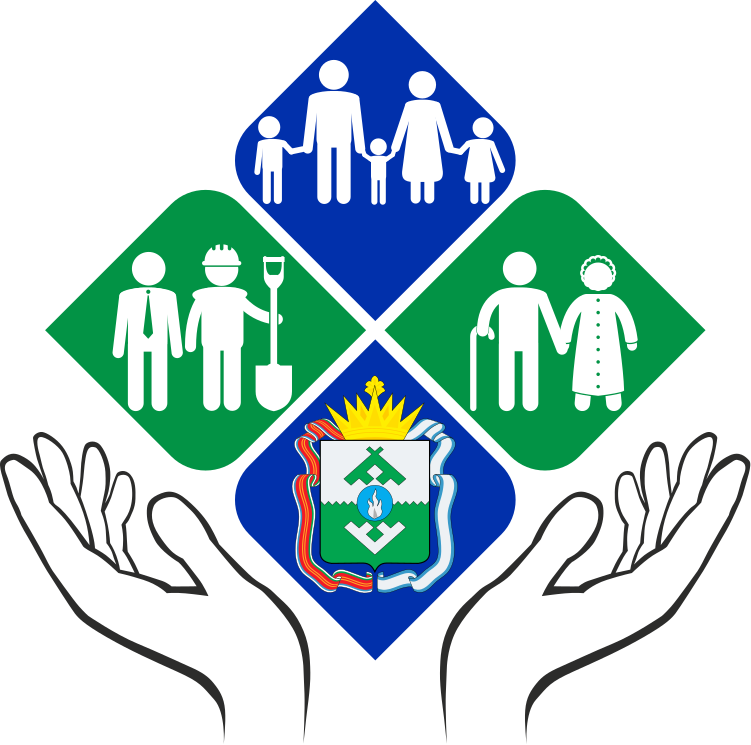 МЕРЫСОЦИАЛЬНОЙ ПОДДЕРЖКИ ГРАЖДАН В НЕНЕЦКОМ АВТОНОМНОМ ОКРУГЕСодержаниеУважаемый читатель!Брошюра, которую Вы держите в руках, содержит информацию о мерах социальной поддержки отдельных категорий граждан, установленных в Ненецком автономном округе, предоставляемых Департаментом здравоохранения, труда и социальной защиты населения Ненецкого автономного округа (далее - Департамент) и подведомственными ему государственными учреждениями.Сегодня социальная защита жителей Ненецкого автономного округа представляет собой многопрофильную централизованную систему, гарантирующую социальную поддержку и социальное обслуживание каждому жителю округа.Социальная поддержка граждан в округе представлена самыми различными мерами, в числе которых денежные выплаты, компенсации, доплаты, предоставление права бесплатного и льготного проезда в пассажирском транспорте общего пользования, обеспечение протезно-ортопедическими изделиями, санаторно-курортными путевками, телефонной связью и многое другое.Следует отметить, что финансирование мер социальной поддержки, содержащихся в данной брошюре, осуществляется за счет бюджетов двух уровней: федерального и регионального (бюджета Ненецкого автономного округа). В связи с этим напротив некоторых мер социальной поддержки Вы встретите аббревиатуру РФ, что означает финансирование меры за счет средств федерального бюджета, или ОБ – финансирование за счет средств окружного бюджета.Сразу оговоримся, что гражданин может иметь право на получение одновременно и федеральных, и региональных льгот. Однако встречаются случаи, когда гражданин не вправе получать две аналогичные льготы и должен выбрать наиболее подходящую для него.Обращаем также внимание, что отдельные меры социальной поддержки, указанные в настоящей брошюре, предоставляются в зависимости от среднедушевого дохода семьи или одиноко проживающего гражданина с учетом величины прожиточного минимума в Ненецкого автономном округе, которая устанавливается ежегодно. Величина прожиточного минимума в Ненецком автономном округе на 2021 год установлена:в расчете на душу населения в размере 22 219 рублей;для трудоспособного населения – 23 423 рубля;для пенсионеров – 19 353 рубля;для детей – 23 215 рублей.При возникновении любых вопросов, касающихся предоставления мер социальной поддержки, Вы всегда можете обратиться в Департамент или любое подведомственное Департаменту государственное учреждение, адреса и телефоны которых также приведены в данной брошюре.УЧАСТНИКИ ВЕЛИКОЙ ОТЕЧЕСТВЕННОЙ ВОЙНЫИНВАЛИДЫ ВЕЛИКОЙ ОТЕЧЕСТВЕННОЙ ВОЙНЫВЕТЕРАНЫ ВЕЛИКОЙ ОТЕЧЕСТВЕННОЙ ВОЙНЫЧЛЕНЫ СЕМЕЙ ПОГИБШИХ (УМЕРШИХ) УЧАСТНИКОВ, ИНВАЛИДОВ ВЕЛИКОЙ ОТЕЧЕСТВЕННОЙ ВОЙНЫЛИЦА 1927 - 1945 ГОДОВ РОЖДЕНИЯЛИЦА, ПРИЗНАННЫЕ ПОСТРАДАВШИМИ ОТ ПОЛИТИЧЕСКИХ РЕПРЕССИЙРЕАБИЛИТИРОВАННЫЕ ЛИЦАЛИЦА, НАГРАЖДЁННЫЕ ЗНАКОМ «ЖИТЕЛЮ БЛОКАДНОГО ЛЕНИНГРАДА»ТРУЖЕНИКИ ТЫЛАВЕТЕРАНЫ ТРУДА, ВЕТЕРАНЫ ТРУДА НЕНЕЦКОГО АВТОНОМНОГО ОКРУГА, ВЕТЕРАНЫ ВОЕННОЙ СЛУЖБЫ, ЛИЦА, НАГРАЖДЕННЫЕ ДО 1 ЯНВАРЯ 2007 ГОДА ПОЧЕТНОЙ ГРАМОТОЙ НЕНЕЦКОГО АВТОНОМНОГО ОКРУГАУЧАСТНИКИ, ИНВАЛИДЫ, ВЕТЕРАНЫ БОЕВЫХ ДЕЙСТВИЙВОЕННОСЛУЖАЩИЕ (ЧЛЕНЫ ИХ СЕМЕЙ), ЧЛЕНЫ СЕМЕЙ ПОГИБШИХ ВОЕННОСЛУЖАЩИХИНВАЛИДЫГРАЖДАНЕ, ПОСТРАДАВШИЕ В РЕЗУЛЬТАТЕ РАДИАЦИОННЫХ ИЛИ ТЕХНОГЕННЫХ КАТАСТРОФЛИЦА, ПРОЖИВАЮЩИЕ НА ТЕРРИТОРИИ СЕЛЬСКИХ НАСЕЛЕННЫХ ПУНКТОВ НЕНЕЦКОГО АВТОНОМНОГО ОКРУГАДЕТИ(отдых и оздоровление)СЕМЬИ, ИМЕЮЩИЕ ДЕТЕЙМНОГОДЕТНЫЕ СЕМЬИДЕТИ-СИРОТЫ И ДЕТИ, ОСТАВШИЕСЯ БЕЗ ПОПЕЧЕНИЯ РОДИТЕЛЕЙ, НАХОДЯЩИЕСЯ ПОД ОПЕКОЙ (ПОПЕЧИТЕЛЬСТВОМ)И В ПРИЕМНЫХ СЕМЬЯХМАЛОИМУЩИЕ СЕМЬИ И МАЛОИМУЩИЕ ОДИНОКО ПРОЖИВАЮЩИЕ ГРАЖДАНЕГРАЖДАНЕ СТАРШЕГО ПОКОЛЕНИЯЛИЦА, ПОЛУЧАЮЩИЕ ПЕНСИЮ В СООТВЕТСТВИИ С ЗАКОНОДАТЕЛЬСТВОМ РОССИЙСКОЙ ФЕДЕРАЦИИЛИЦА, ОТМЕЧЕННЫЕ ГОСУДАРСТВЕННЫМИИЛИ ВЕДОМСТВЕННЫМИ НАГРАДАМИИНЫЕ КАТЕГОРИИ ГРАЖДАНПОГРЕБЕНИЕ УМЕРШИХИНФОРМАЦИЯО МЕСТЕ НАХОЖДЕНИЯ И КОНТАКТНЫХ ТЕЛЕФОНАХ ДЕПАРТАМЕНТА ЗДРАВООХРАНЕНИЯ, ТРУДА И СОЦИАЛЬНОЙ ЗАЩИТЫ НАСЕЛЕНИЯ НЕНЕЦКОГО АВТОНОМНОГО ОКРУГА И ПОДВЕДОМСТВЕННЫХ ЕМУ ГОСУДАРСТВЕННЫХ УЧРЕЖДЕНИЙУважаемый читатель11Участники Великой Отечественной войны22Инвалиды Великой Отечественной войны33Ветераны Великой Отечественной войн54Члены семей погибших (умерших) участников, инвалидов Великой Отечественной войны55Лица 1927 – 1945 годов рождения76Лица, признанные пострадавшими от политических репрессий77Реабилитированные лица88Лица, награждённые знаком «Жителю блокадного Ленинграда»99Труженики тыла1010Ветераны труда, ветераны труда Ненецкого автономного округа, ветераны военной службы, лица, награжденные до 1 января 2007 года почетной грамотой Ненецкого автономного округа1111Участники, инвалиды, ветераны боевых действий1212Военнослужащие (члены их семей), члены семей погибших военнослужащих1513Инвалиды1714Граждане, пострадавшие в результате радиационных или техногенных катастроф2115Лица, проживающие на территории сельских населенных пунктов Ненецкого автономного округа2416Дети2617Семьи, имеющие детей2818Многодетные семьи3219Дети-сироты и дети, оставшиеся без попечения родителей, находящиеся под опекой (попечительством)и в приемных семьях3520Малоимущие семьи и малоимущие одиноко проживающие граждане3821Граждане старшего поколения3922Лица, получающие пенсию в соответствии с законодательством Российской Федерации4123Лица, отмеченные государственными или ведомственными наградами4524Иные категории граждан4725Погребение умерших4926Информация о месте нахождения и контактных телефонах Департамента здравоохранения, труда и социальной защиты населения Ненецкого автономного округа и подведомственных ему государственных учреждений50Департамент здравоохранения, труда и социальной защиты населения Ненецкого автономного округаОБЖилые помещения по договорам социального наймаОБЕжегодные окружные праздничные мероприятия, посвященные Дню Победы (9 мая)ОБЧествование в дни воинской славыГБУ СОН НАО «Комплексный центр социального обслуживания»ОБЛьготное проживание в гостиницах или прочих местах для временного проживания г. Нарьян-Мара и п. Искателей - не более чем на 15 календарных дней в годуОББесплатное предоставление социальных услуг в форме социального обслуживания на дому ОББесплатное предоставление социальных услуг в полустационарной форме социального обслуживанияГКУ НАО «Отделение социальной защиты населения»ФБКомпенсация расходов на оплату жилых помещений и коммунальных услуг в размере 50 процентов:- платы за наем и (или) платы за содержание жилого помещения, включающей в себя плату за услуги, работы по управлению многоквартирным домом, за содержание и текущий ремонт общего имущества в многоквартирном доме, исходя из занимаемой соответственно нанимателями либо собственниками общей площади жилых помещений (в коммунальных квартирах - занимаемой жилой площади), в том числе членам семей участников Великой Отечественной войны, совместно с ними проживающим;- взноса на капитальный ремонт общего имущества в многоквартирном доме, но не более 50 процентов указанного взноса, рассчитанного исходя из минимального размера взноса на капитальный ремонт на один квадратный метр общей площади жилого помещения в месяц, установленного нормативным правовым актом субъекта Российской Федерации, и занимаемой общей площади жилых помещений (в коммунальных квартирах - занимаемой жилой площади), в том числе членам семей участников Великой Отечественной войны, совместно с ними проживающим;- платы за холодную воду, горячую воду, электрическую энергию, тепловую энергию, потребляемые при содержании общего имущества в многоквартирном доме, а также за отведение сточных вод в целях содержания общего имущества в многоквартирном доме;- платы за коммунальные услуги, рассчитанной исходя из объема потребляемых коммунальных услуг, определенного по показаниям приборов учета, но не более нормативов потребления, утверждаемых в установленном законодательством Российской Федерации порядке. При отсутствии указанных приборов учета плата за коммунальные услуги рассчитывается исходя из нормативов потребления коммунальных услуг, утверждаемых в установленном законодательством Российской Федерации порядке;- оплаты стоимости топлива, приобретаемого в пределах норм, установленных для продажи населению, и транспортных услуг для доставки этого топлива - при проживании в домах, не имеющих центрального отопления. Обеспечение топливом участников Великой Отечественной войны производится в первоочередном порядке.Меры социальной поддержки по оплате жилых помещений и коммунальных услуг предоставляются лицам, проживающим в жилых помещениях независимо от вида жилищного фонда, и не распространяются на установленные Правительством Российской Федерации случаи применения повышающих коэффициентов к нормативам потребления коммунальных услугОБЕжегодная денежная выплата ко Дню Победы в размере 150 000 рублей ОБЕжемесячная денежная выплата в размере 35 000 рублейВоеннослужащие, проходившие не менее шести месяцев военную службу в воинских частях в период с 22 июня 1941 года по 3 сентября 1945 года; лица вольнонаемного состава армии и флота, войск и органов внутренних дел, органов государственной безопасности, занимавшие в период Великой Отечественной войны штатные должности в воинских частях, штабах и учреждениях, входивших в состав действующей армии, либо находившиеся в указанный период в городах, участие в обороне которых засчитывается за выслугу лет для назначения пенсии на льготных условиях, установленных для военнослужащих воинских частей действующей армииОБЕжемесячная компенсационная выплата в размере 10 850 рублей  Государственные бюджетные учреждения здравоохранения Ненецкого автономного округаФББесплатное обеспечение лекарственными препаратами и изделиями медицинского назначения, отпускаемыми по рецептам врачей (фельдшеров)ОББесплатное обеспечение лекарственными препаратами и изделиями медицинского назначения, отпускаемыми по рецептам врачей (фельдшеров)Департамент здравоохранения, труда и социальной защиты населения Ненецкого автономного округаОБЖилые помещения по договорам социального наймаОБЕжегодные окружные праздничные мероприятия, посвященные Дню Победы (9 мая)ОБЧествование в дни воинской славыГБУ СОН НАО «Комплексный центр социального обслуживания»ОБЛьготное проживание в гостиницах или прочих местах для временного проживания г. Нарьян-Мара и п. Искателей - не более чем на 15 календарных дней в годуОББесплатное предоставление социальных услуг в форме социального обслуживания на дому ОББесплатное предоставление социальных услуг в полустационарной форме социального обслуживанияГКУ НАО «Отделение социальной защиты населения»ФБКомпенсация расходов на оплату жилых помещений и коммунальных услуг в размере 50 процентов:- платы за наем и (или) платы за содержание жилого помещения исходя из занимаемой соответственно нанимателями либо собственниками общей площади жилых помещений (в коммунальных квартирах - занимаемой жилой площади);- взноса на капитальный ремонт общего имущества в многоквартирном доме, но не более 50 процентов указанного взноса, рассчитанного исходя из минимального размера взноса на капитальный ремонт на один квадратный метр общей площади жилого помещения в месяц, установленного нормативным правовым актом субъекта Российской Федерации, и занимаемой общей площади жилых помещений (в коммунальных квартирах - занимаемой жилой площади);- платы за коммунальные услуги, рассчитанной исходя из объема потребляемых коммунальных услуг, определенного по показаниям приборов учета, но не более нормативов потребления, утверждаемых в установленном законодательством Российской Федерации порядке. При отсутствии указанных приборов учета плата за коммунальные услуги рассчитывается исходя из нормативов потребления коммунальных услуг, утверждаемых в установленном законодательством Российской Федерации порядке;- оплаты стоимости топлива, приобретаемого в пределах норм, установленных для продажи населению, и транспортных услуг для доставки этого топлива - при проживании в домах, не имеющих центрального отопления. Обеспечение топливом инвалидов войны производится в первоочередном порядке. Меры социальной поддержки по оплате жилых помещений и коммунальных услуг предоставляются лицам, проживающим в жилых помещениях независимо от вида жилищного фонда, а также членам семей инвалидов войны, совместно с ними проживающим, и не распространяются на установленные Правительством Российской Федерации случаи применения повышающих коэффициентов к нормативам потребления коммунальных услуг.ОБЕжегодная денежная выплата ко Дню Победы в размере 1 085 рублей ОБЕжемесячная компенсационная выплата в размере 10 850 рублей ГБУ СОН НАО «Комплексный центр социального обслуживания»ОБЛьготное проживание в гостиницах или прочих местах для временного проживания г. Нарьян-Мара и п. Искателей - не более чем на 15 календарных дней в годуОБЧествование в дни воинской славыДепартамент здравоохранения, труда и социальной защиты населения Ненецкого автономного округаСупруг (супруга) умершего инвалида Великой Отечественной войны, участника Великой Отечественной войныСупруга (супруг) погибшего участника Великой Отечественной войны, не вступившая (не вступивший) в повторный брак; иные члены семьи погибшего участника Великой Отечественной войны, являющиеся нетрудоспособными, состоявшие на его иждивении и получающие пенсию по случаю потери кормильца, либо имеющие право на ее получение в соответствии с пенсионным законодательством Российской ФедерацииОБЖилые помещения по договорам социального наймаВдовы погибших участников Великой Отечественной войныОБЧествование в дни воинской славыГКУ НАО «Отделение социальной защиты населения»Члены семей погибших (умерших) инвалидов войны, участников Великой Отечественной войны и ветеранов боевых действийФБКомпенсация расходов на оплату жилых помещений и коммунальных услуг в размере 50 процентов:- платы за наем и (или) платы за содержание жилого помещения, включающей в себя плату за услуги, работы по управлению многоквартирным домом, за содержание и текущий ремонт общего имущества в многоквартирном доме, исходя из занимаемой соответственно нанимателями либо собственниками общей площади жилых помещений (в коммунальных квартирах - занимаемой жилой площади), в том числе членам семьи погибшего (умершего), совместно с ним проживавшим;- взноса на капитальный ремонт общего имущества в многоквартирном доме, но не более 50 процентов указанного взноса, рассчитанного исходя из минимального размера взноса на капитальный ремонт на один квадратный метр общей площади жилого помещения в месяц, установленного нормативным правовым актом субъекта Российской Федерации, и занимаемой общей площади жилых помещений (в коммунальных квартирах - занимаемой жилой площади), в том числе членам семьи погибшего (умершего), совместно с ним проживавшим;- платы за холодную воду, горячую воду, электрическую энергию, тепловую энергию, потребляемые при содержании общего имущества в многоквартирном доме, а также за отведение сточных вод в целях содержания общего имущества в многоквартирном доме;- платы за коммунальные услуги, рассчитанной исходя из объема потребляемых коммунальных услуг, определенного по показаниям приборов учета, но не более нормативов потребления, утверждаемых в установленном законодательством Российской Федерации порядке. При отсутствии указанных приборов учета плата за коммунальные услуги рассчитывается исходя из нормативов потребления коммунальных услуг, утверждаемых в установленном законодательством Российской Федерации порядке;- оплаты стоимости топлива, приобретаемого в пределах норм, установленных для продажи населению, и транспортных услуг для доставки этого топлива - при проживании в домах, не имеющих центрального отопления. Обеспечение топливом семей погибших (умерших) производится в первоочередном порядке.Меры социальной поддержки по оплате жилых помещений и коммунальных услуг предоставляются лицам, проживающим в жилых помещениях независимо от вида жилищного фонда, и не распространяются на установленные Правительством Российской Федерации случаи применения повышающих коэффициентов к нормативам потребления коммунальных услугЧлены семей погибших (умерших) инвалидов, участников Великой Отечественной войныФББезвозмездная субсидия на приобретение жилого помещенияОБЕдиновременная компенсация части стоимости приобретенного либо приобретаемого жилого помещения на территории Российской ФедерацииВдовы (вдовцы) погибших (умерших) участников Великой Отечественной войны, не вступившие в повторный бракОБЕдиновременная денежная выплата ко Дню Победы в размере 75 000 рублейГКУ НАО «Отделение социальной защиты населения»ОБЕжемесячная компенсационная выплата в размере 7 280 рублей При наличии стажа работы в Ненецком автономном округе не менее 10 лет и срока проживания в округе не менее 15 летГраждане, один из родителей которых погиб (пропал без вести) при участии в боевых действиях в войну с Финляндией в период с 30 ноября 1939 года по 13 марта 1940 года либо в Великую Отечественную войну в период с 22 июня 1941 года по 9 (11) мая 1945 года, либо в войну с Японией в период с 9 августа 1945 года по 3 сентября 1945 года или умер в указанные периоды вследствие ранения, увечья или заболевания, полученного в связи с пребыванием на соответствующем фронте, или умер (погиб) в указанные периоды в пленуОБЕжемесячная компенсационная денежная выплата в размере 3 000 рублейГКУ НАО «Отделение социальной защиты населения»ОБОплата в размере 50 процентов занимаемой общей площади жилых помещений независимо от вида жилищного фонда в пределах социальной нормы площади жилья;оплата в размере 50 процентов стоимости коммунальных услуг независимо от формы собственности жилищного фонда в пределах установленных нормативов потребления;оплата в размере 50 процентов стоимости твердого топлива, приобретаемого в пределах норм, установленных для продажи населению на территории Ненецкого автономного округа, проживающему в домах, имеющих печное отоплениеОБПервоочередная установка квартирного телефонаОБЕжемесячная компенсационная денежная выплата в размере 800 рублей взамен:бесплатного проезда на всех видах городского пассажирского транспорта (кроме такси), на автомобильном транспорте общего пользования пригородного сообщения (кроме такси);бесплатного проезда на водном транспорте местного сообщенияПомимо указанных мер социальной поддержки, лица, признанные пострадавшими от политических репрессий и проживающие на территории округа, которым назначена страховая пенсия в соответствии с Федеральным законом «О страховых пенсиях», имеют право на получение дополнительной ежемесячной компенсационной выплаты в размере:- для лиц, являющихся инвалидами, - 1 900 рублей;- для лиц, не являющихся инвалидами, - 1 000 рублейГосударственные бюджетные учреждения здравоохранения Ненецкого автономного округаОБОбеспечение лекарственными препаратами и изделиями медицинского назначения, отпускаемыми по рецептам врачей (фельдшеров) с 50-процентной скидкойГКУ НАО «Отделение социальной защиты населения»ОБОплата в размере 50 процентов занимаемой общей площади жилых помещений и стоимости коммунальных услуг в пределах установленных нормативов потребления; оплата в размере 50 процентов стоимости твердого топлива, приобретаемого в пределах норм, установленных для продажи населению на территории Ненецкого автономного округа, проживающему в домах, имеющих печное отоплениеОББесплатная установка квартирного телефонаОББесплатный проезд один раз в год (туда и обратно) на железнодорожном транспорте, а в районах, не имеющих железнодорожного сообщения, - скидка в размере 50 процентов при оплате проезда на водном, воздушном или междугородном автомобильном транспортеОБЕжемесячная компенсационная денежная выплата в размере 1 200 рублей взамен:бесплатного проезда на всех видах городского пассажирского транспорта (кроме такси), на автомобильном транспорте общего пользования пригородного сообщения (кроме такси);бесплатного проезда на водном транспорте местного сообщения;бесплатного изготовления и ремонта зубных протезов (за исключением протезов из металлокерамики и драгоценных металлов), а также льготного обеспечения другими протезно-ортопедическими изделиямиОБВ случае смерти – погребение в установленном порядке с предоставлением дополнительных мер социальной поддержки в пределах средств, предусмотренных окружным законом об окружном бюджетеЧлены семей реабилитированных лиц (супруг, супруга, дети, не создавшие собственные семьи), проживающие совместно с реабилитированными лицамиОплата в размере 50 процентов занимаемой общей площади жилых помещений и стоимости коммунальных услуг в пределах установленных нормативов потребленияГосударственные бюджетные учреждения здравоохранения Ненецкого автономного округаОБОбеспечение лекарственными препаратами и изделиями медицинского назначения, отпускаемыми по рецептам врачей (фельдшеров) с 50-процентной скидкойДепартамент здравоохранения, труда и социальной защиты населения Ненецкого автономного округаОБЖилые помещения по договорам социального наймаОБЕжегодные окружные праздничные мероприятия, посвященные Дню Победы (9 мая)ОБЧествование в дни воинской славыГКУ НАО «Отделение социальной защиты населения»ФБКомпенсация расходов на оплату жилых помещений и коммунальных услуг в размере 50 процентов:платы за наем и (или) платы за содержание жилого помещения, включающей в себя плату за услуги, работы по управлению многоквартирным домом, за содержание и текущий ремонт общего имущества в многоквартирном доме, исходя из занимаемой соответственно нанимателями либо собственниками общей площади жилых помещений (в коммунальных квартирах - занимаемой жилой площади), в том числе членам семей лиц, указанных в настоящей статье, совместно с ними проживающим;взноса на капитальный ремонт общего имущества в многоквартирном доме, но не более 50 процентов указанного взноса, рассчитанного исходя из минимального размера взноса на капитальный ремонт на один квадратный метр общей площади жилого помещения в месяц, установленного нормативным правовым актом субъекта Российской Федерации, и занимаемой общей площади жилых помещений (в коммунальных квартирах - занимаемой жилой площади), в том числе членам семей лиц, указанных в настоящей статье, совместно с ними проживающим;платы за холодную воду, горячую воду, электрическую энергию, тепловую энергию, потребляемые при содержании общего имущества в многоквартирном доме, а также за отведение сточных вод в целях содержания общего имущества в многоквартирном доме;платы за коммунальные услуги, рассчитанной исходя из объема потребляемых коммунальных услуг, определенного по показаниям приборов учета, но не более нормативов потребления, утверждаемых в установленном законодательством Российской Федерации порядке. При отсутствии указанных приборов учета плата за коммунальные услуги рассчитывается исходя из нормативов потребления коммунальных услуг, утверждаемых в установленном законодательством Российской Федерации порядке;оплаты стоимости топлива, приобретаемого в пределах норм, установленных для продажи населению, и транспортных услуг для доставки этого топлива - при проживании в домах, не имеющих центрального отопления. Обеспечение топливом лиц, указанных в настоящей статье, производится в первоочередном порядке.Меры социальной поддержки по оплате жилых помещений и коммунальных услуг предоставляются лицам, проживающим в жилых помещениях независимо от вида жилищного фонда, и не распространяются на установленные Правительством Российской Федерации случаи применения повышающих коэффициентов к нормативам потребления коммунальных услугОБЕжегодная единовременная денежная выплата ко Дню Победы в размере 
75 000 рублейГКУ НАО «Отделение социальной защиты населения»Лица, проработавшие в тылу в период с 22 июня 1941 года по 9 мая 1945 года не менее шести месяцев, исключая период работы на временно оккупированных территориях СССР, либо награжденные орденами или медалями СССР за самоотверженный труд в период Великой Отечественной войныОБОплата в размере 50 процентов занимаемой общей площади жилых помещений независимо от вида жилищного фонда в пределах социальной нормы площади жилья;оплата в размере 50 процентов стоимости коммунальных услуг независимо от формы собственности жилищного фонда в пределах установленных нормативов потребления;оплата в размере 50 процентов стоимости твердого топлива, приобретаемого в пределах норм, установленных для продажи населению на территории Ненецкого автономного округа, проживающему в домах, имеющих печное отопление, и оплата в размере 50 процентов стоимости транспортных услуг по доставке этого топливаОБЕжемесячная компенсационная денежная выплата в размере 1 200 рублей взамен:- бесплатного изготовления и ремонта зубных протезов (за исключением протезов из металлокерамики и драгоценных металлов);- бесплатного проезда на всех видах городского пассажирского транспорта (кроме такси), на автомобильном транспорте общего пользования пригородного сообщения (кроме такси);- бесплатного проезда на водном транспорте местного сообщенияОБЕжегодная единовременная денежная выплата ко Дню Победы в размере 75 000 рублейОБОднократная единовременная компенсационная выплата на проведение ремонта жилого помещения, расположенного на территории округа, в размере фактически понесенных расходов (в том числе на приобретение материалов для проведения ремонта и оплату работ, связанных с проведением ремонта), но не превышающем 50 000 рублей При условии проживания в округе не менее 15 летЛица, проработавшие в тылу на неоккупированных территориях не менее шести месяцев с 22 июня 1941 года по 9 мая 1945 года, при этом граждане, родившиеся до 31 декабря 1931 года включительно, без истребования документов, подтверждающих стаж работы в период Великой Отечественной войныОБЕжемесячная компенсационная выплата в размере 9 464 рубляГосударственные бюджетные учреждения здравоохранения Ненецкого автономного округаОББесплатное обеспечение лекарственными препаратами и изделиями медицинского назначения, отпускаемыми по рецептам врачей (фельдшеров)ГКУ НАО «Отделение социальной защиты населения»ОБОплата в размере 50 процентов занимаемой общей площади жилых помещений независимо от вида жилищного фонда в пределах социальной нормы площади жилья;ОБОплата в размере 50 процентов стоимости коммунальных услуг (холодное водоснабжение, горячее водоснабжение, водоотведение, электроснабжение, газоснабжение, отопление), предоставленных в жилом помещении и в процессе использования общего имущества в многоквартирном доме, а также в жилом помещении в домовладении независимо от формы собственности жилищного фонда, в пределах установленных нормативов потребления;ОБОплата в размере 50 процентов стоимости твердого топлива, приобретаемого в пределах норм, установленных для продажи населению на территории Ненецкого автономного округа, проживающему в домах, имеющих печное отопление, и оплата в размере 50 процентов стоимости транспортных услуг по доставке этого топлива;ОБЕжемесячная компенсационная денежная выплата в размере 1 000 рублей взамен:- оплаты в размере 50 процентов платы за пользование услугами местной телефонной связи (квартирным телефоном) и радиотрансляционной точкой;- бесплатного проезда на всех видах городского пассажирского транспорта (кроме такси), на автомобильном транспорте общего пользования пригородного сообщения (кроме такси);- бесплатного проезда на водном транспорте местного сообщения;- бесплатного изготовления и ремонта зубных протезов (за исключением протезов из металлокерамики и драгоценных металлов)Ветераны труда и (или) Ветеран труда Ненецкого автономного округаОБЕдиновременная компенсационная выплата в размере 5 000 рублей ко дню образования Ненецкого автономного округа. Предоставляется к юбилейным датам образования Ненецкого автономного округа (90 лет и далее каждые последующие пять лет)ОББесплатная подписка на общественно-политическую газету Ненецкого автономного округа «Няръяна вындер»Департамент здравоохранения, труда и социальной защиты населения Ненецкого автономного округаВетераны и инвалиды боевых действий, а также инвалиды, получившие увечье в период прохождения военной службы по призывуОБЖилые помещения по договорам социального наймаФБЕдиновременная денежная выплата на строительство или приобретение жилого помещения, нуждающимся в улучшении жилищных условий, вставшим на учет до 1 января 2005 годаГКУ НАО «Отделение социальной защиты населения»ФБКомпенсация расходов на оплату жилых помещений в размере 50 процентов:- платы за наем и (или) платы за содержание жилого помещения, включающей в себя плату за услуги, работы по управлению многоквартирным домом, за содержание и текущий ремонт общего имущества в многоквартирном доме, исходя из занимаемой соответственно нанимателями либо собственниками общей площади жилых помещений (в коммунальных квартирах - занимаемой жилой площади);- взноса на капитальный ремонт общего имущества в многоквартирном доме, но не более 50 процентов указанного взноса, рассчитанного исходя из минимального размера взноса на капитальный ремонт на один квадратный метр общей площади жилого помещения в месяц, установленного нормативным правовым актом субъекта Российской Федерации, и занимаемой общей площади жилых помещений (в коммунальных квартирах - занимаемой жилой площади).Меры социальной поддержки по оплате жилых помещений предоставляются лицам, проживающим в жилых помещениях независимо от вида жилищного фонда, а также членам семей ветеранов боевых действий, совместно с ними проживающимУчастники боевых действий и вооружённых конфликтов на территории государства Афганистан, Чеченской республики и других локальных войн, проживающие на территории Ненецкого автономного округа, и проживавшим на его территории не менее пяти летОБМатериальная помощь на строительство (приобретение) жилья в Ненецком автономном округе или на погашение кредитов, предоставленных кредитными организациями участникам боевых действий на строительство (приобретение) жилья в Ненецком автономном округе;Предоставляется однократно в течение всего времени проживания на территории округа и только тем участникам боевых действий, которые нуждаются в ней (среднедушевой доход не превышает трехкратной величины прожиточного минимума по Ненецкому автономному округу в расчете на душу населения; обеспеченность жилыми помещениями семьи участника боевых действий, включая и его самого, не превышает норму общей площади жилья (для одиноких граждан - 33 квадратных метра, для семьи из двух человек - 42 квадратных метра на семью, для семьи из трех и более человек - 18 квадратных метров на каждого члена семьи).ОБМатериальная помощь на оплату медицинской реабилитации; ОБМатериальная помощь на оплату обучения в профессиональных образовательных организациях или образовательных организациях высшего образования, имеющих государственную аккредитацию и лицензию на право ведения образовательной деятельности; Предоставляется при получении профессионального образования соответствующего уровня впервыеОБМатериальная помощь на ремонт домов или квартир с неполным благоустройствомПредоставляется один раз в течение всего времени проживания в округеГраждане, выполнявшие в период прохождения военной службы по призыву задачи в условиях чрезвычайного положения, при вооруженных конфликтах и боевых действиях и проживающие на территории Ненецкого автономного округа:ОБОплата в размере 50 процентов стоимости коммунальных услуг независимо от формы собственности жилищного фонда в пределах установленных нормативов потребления;ОБОплата в размере 50 процентов стоимости твердого топлива, приобретаемого в пределах норм, установленных для продажи населению на территории Ненецкого автономного округа, проживающему в домах, имеющих печное отопление, и оплата в размере 50 процентов стоимости транспортных услуг по доставке этого топливаЛица, отнесенные к категории ветеранов боевых действий в соответствии с Федеральным законом от 12 января 1995 года № 5-ФЗ «О ветеранах», из числа военнослужащих, проходивших военную службу по призыву, призванных из Ненецкого автономного округа, проживающие на его территории не менее 15 лет и достигшие возраста 50 лет - для женщин, 55 лет - для мужчин:Ежемесячная компенсационная денежная выплата в размере 5 000 рублей, при условии непревышения размера их индивидуального дохода трехкратной величины прожиточного минимума, установленной в округе в расчете на душу населенияИнвалиды боевых действийФБКомпенсация расходов на оплату жилых помещений и коммунальных услуг в размере 50 процентов:- платы за наем и (или) платы за содержание жилого помещения исходя из занимаемой соответственно нанимателями либо собственниками общей площади жилых помещений (в коммунальных квартирах - занимаемой жилой площади);- взноса на капитальный ремонт общего имущества в многоквартирном доме, но не более 50 процентов указанного взноса, рассчитанного исходя из минимального размера взноса на капитальный ремонт на один квадратный метр общей площади жилого помещения в месяц, установленного нормативным правовым актом субъекта Российской Федерации, и занимаемой общей площади жилых помещений (в коммунальных квартирах - занимаемой жилой площади);- платы за коммунальные услуги, рассчитанной исходя из объема потребляемых коммунальных услуг, определенного по показаниям приборов учета, но не более нормативов потребления, утверждаемых в установленном законодательством Российской Федерации порядке. При отсутствии указанных приборов учета плата за коммунальные услуги рассчитывается исходя из нормативов потребления коммунальных услуг, утверждаемых в установленном законодательством Российской Федерации порядке;- оплаты стоимости топлива, приобретаемого в пределах норм, установленных для продажи населению, и транспортных услуг для доставки этого топлива - при проживании в домах, не имеющих центрального отопления. Обеспечение топливом инвалидов войны производится в первоочередном порядке.Меры социальной поддержки по оплате жилых помещений и коммунальных услуг предоставляются лицам, проживающим в жилых помещениях независимо от вида жилищного фонда, а также членам семей инвалидов войны, совместно с ними проживающим, и не распространяются на установленные Правительством Российской Федерации случаи применения повышающих коэффициентов к нормативам потребления коммунальных услугОБЕжемесячная компенсационная выплата в размере 10 850 рублей Лица, отнесенные к категории инвалидов боевых действий в соответствии с Федеральным законом от 12 января 1995 года № 5-ФЗ «О ветеранах», из числа военнослужащих, проходивших военную службу по призыву, призванных из Ненецкого автономного округа, проживающие на его территории не менее 15 лет и достигшие возраста 50 лет - для женщин, 55 лет - для мужчин:Ежемесячная компенсационная денежная выплата в размере 5 000 рублей, при условии непревышения размера их индивидуального дохода трехкратной величины прожиточного минимума, установленной в округе в расчете на душу населенияДепартамент здравоохранения, труда и социальной защиты населения Ненецкого автономного округаРодители погибшего ветерана боевых действий; супруга (супруг) погибшего ветерана боевых действий, не вступившая (не вступивший) в повторный брак; иные члены семьи погибшего участника Великой Отечественной войны или погибшего ветерана боевых действий, являющиеся нетрудоспособными, состоявшие на его иждивении и получающие пенсию по случаю потери кормильца, либо имеющие право на ее получение в соответствии с пенсионным законодательством Российской ФедерацииОБЖилые помещения по договору социального наймаГБУ СОН НАО «Комплексный центр социального обслуживания»Военнослужащие срочной службы, демобилизовавшиеся из Вооруженных Сил Российской Федерации, прибывшие в связи с проездом к месту жительстваОБЛьготное проживание в гостиницах или прочих местах для временного проживания г. Нарьян-Мара и п. Искателей - не более чем на 15 календарных дней в годуГКУ НАО «Отделение социальной защиты населения»Члены семей погибших (умерших) ветеранов боевых действийРФКомпенсация расходов на оплату жилых помещений и коммунальных услуг в размере 50 процентов:- платы за наем и (или) платы за содержание жилого помещения, включающей в себя плату за услуги, работы по управлению многоквартирным домом, за содержание и текущий ремонт общего имущества в многоквартирном доме, исходя из занимаемой соответственно нанимателями либо собственниками общей площади жилых помещений (в коммунальных квартирах - занимаемой жилой площади), в том числе членам семьи погибшего (умершего), совместно с ним проживавшим;- взноса на капитальный ремонт общего имущества в многоквартирном доме, но не более 50 процентов указанного взноса, рассчитанного исходя из минимального размера взноса на капитальный ремонт на один квадратный метр общей площади жилого помещения в месяц, установленного нормативным правовым актом субъекта Российской Федерации, и занимаемой общей площади жилых помещений (в коммунальных квартирах - занимаемой жилой площади), в том числе членам семьи погибшего (умершего), совместно с ним проживавшим;- платы за холодную воду, горячую воду, электрическую энергию, тепловую энергию, потребляемые при содержании общего имущества в многоквартирном доме, а также за отведение сточных вод в целях содержания общего имущества в многоквартирном доме;- платы за коммунальные услуги, рассчитанной исходя из объема потребляемых коммунальных услуг, определенного по показаниям приборов учета, но не более нормативов потребления, утверждаемых в установленном законодательством Российской Федерации порядке. При отсутствии указанных приборов учета плата за коммунальные услуги рассчитывается исходя из нормативов потребления коммунальных услуг, утверждаемых в установленном законодательством Российской Федерации порядке;- оплаты стоимости топлива, приобретаемого в пределах норм, установленных для продажи населению, и транспортных услуг для доставки этого топлива - при проживании в домах, не имеющих центрального отопления. Обеспечение топливом семей погибших (умерших) производится в первоочередном порядке.Меры социальной поддержки по оплате жилых помещений и коммунальных услуг предоставляются лицам, проживающим в жилых помещениях независимо от вида жилищного фонда, и не распространяются на установленные Правительством Российской Федерации случаи применения повышающих коэффициентов к нормативам потребления коммунальных услуг.Родители военнослужащих, погибших при исполнении обязанностей военной службы в условиях боевых действий в Афганистане или в связи с выполнением задач в условиях вооруженного конфликта в Чеченской Республике и на прилегающих к ней территориях Российской Федерации, отнесенных к зоне вооруженного конфликта, а также в связи с выполнением задач в ходе контртеррористических операций на территории Северо-Кавказского региона:ОБЕжемесячная компенсационная выплата в размере 12 500 рублейДепартамент здравоохранения, труда и социальной защиты населения Ненецкого автономного округаИнвалиды I, II и III группы, граждане, имеющие на воспитании (содержании) ребенка-инвалидаФБПредоставление за счет средств федерального бюджета единовременной денежной выплаты на приобретение жилого помещения нуждающимся в улучшении жилищных условий, вставшим на учет до 1 января 2005 годаИнвалидам I и II групп, в том числе проживающим с родителями (родителем), возраст которых (которого) старше 65 лет, а также супружеским парам из числа инвалидов I и II групп, гражданину (гражданам), имеющему на воспитании (содержании) ребенка-инвалида ОБЖилые помещения для социальной защиты отдельных категорий граждан по договорам безвозмездного пользования, при условии проживания в Ненецком автономном округе не менее 10 лет, обеспечении при этом общей площадью жилого помещения в расчете на одного члена своей семьи менее 9 квадратных метров общей площади жилого помещения и (или) проживание в жилом помещении, степень благоустройства в котором не превышает средний уровень степени благоустройства жилой площади, утвержденный соответствующим органом местного самоуправленияГБУ СОН НАО «Комплексный центр социального обслуживания»ОББесплатный проезд на специальном автомобиле для лиц с ограниченными возможностями, не являющемся автомобильным транспортом общего пользованияЛицам, сопровождающим инвалидов первой группы на обследование и (или) лечение в медицинскую организацию государственной системы здравоохраненияОБЛьготное проживание в гостиницах или прочих местах для временного проживания г. Нарьян-Мара и п. Искателей - не более чем на 15 календарных дней в годуГКУ НАО «Отделение социальной защиты населения»Инвалиды I, II и III групп, семьи, имеющие детей-инвалидовФБКомпенсация расходов на оплату жилых помещений и коммунальных услуг в размере 50 процентов:- платы за наем и платы за содержание жилого помещения, включающей в себя плату за услуги, работы по управлению многоквартирным домом, за содержание и текущий ремонт общего имущества в многоквартирном доме, исходя из занимаемой общей площади жилых помещений государственного и муниципального жилищных фондов;- платы за холодную воду, горячую воду, электрическую энергию, тепловую энергию, потребляемые при содержании общего имущества в многоквартирном доме, а также за отведение сточных вод в целях содержания общего имущества в многоквартирном доме независимо от вида жилищного фонда;- платы за коммунальные услуги, рассчитанной исходя из объема потребляемых коммунальных услуг, определенного по показаниям приборов учета, но не более нормативов потребления, утверждаемых в установленном законодательством Российской Федерации порядке. При отсутствии указанных приборов учета плата за коммунальные услуги рассчитывается исходя из нормативов потребления коммунальных услуг, утверждаемых в установленном законодательством Российской Федерации порядке;- оплаты стоимости топлива, приобретаемого в пределах норм, установленных для продажи населению, и транспортных услуг для доставки этого топлива - при проживании в домах, не имеющих центрального отопления.Меры социальной поддержки по оплате коммунальных услуг предоставляются лицам, проживающим в жилых помещениях независимо от вида жилищного фонда, и не распространяются на установленные Правительством Российской Федерации случаи применения повышающих коэффициентов к нормативам потребления коммунальных услугФБКомпенсация страховых премий по договорам обязательного РФ страхования гражданской ответственности владельцев транспортных средствОБЕдиновременная компенсация части стоимости приобретенного либо приобретаемого на территории Российской Федерации жилого помещения в рамках предоставленной статьей 28.2 Федерального закона от 24 ноября 1995 года № 181-ФЗ «О социальной защите инвалидов в Российской Федерации» меры социальной поддержки (единовременная денежная выплата за счет средств федерального бюджета на приобретение жилого помещения нуждающимся в улучшении жилищных условий, вставшим на учет до 1 января 2005 года)Единовременная компенсация части стоимости приобретенного самостоятельно технического средства реабилитации (в том числе протезного изделия) в рамках предоставленной частью 6 статьи 11 Федерального закона от 24 ноября 1995 года № 181-ФЗ «О социальной защите инвалидов в Российской Федерации» меры социальной поддержки, определяемой как разница между размером компенсации, предоставленной на указанные цели за счет средств федерального бюджета, и фактической стоимостью приобретенного инвалидом (его законным представителем) технического средства реабилитации за собственный счет, в размере, не превышающем предельные размеры компенсации по видам соответствующих технических средств реабилитации, установленные Администрацией Ненецкого автономного округаЕдиновременная компенсация стоимости приобретенных самостоятельно протезных изделий и (или) иных технических средств реабилитации, не входящих в федеральный перечень реабилитационных мероприятий, технических средств реабилитации и услуг, предоставляемых инвалиду, в соответствии с перечнем технических средств реабилитации, установленным Администрацией Ненецкого автономного округа, в размере, не превышающем предельные размеры компенсации по видам соответствующих протезных изделий, иных технических средств реабилитации, установленные Администрацией Ненецкого автономного округа (в соответствии с медицинскими показаниями и с учетом индивидуальной программы реабилитации инвалида)Инвалиды I и II групп, дети-инвалиды, граждане, имеющие детей-инвалидовФБКомпенсация расходов на уплату взноса на капитальный ремонт общего имущества в многоквартирном доме, но не более 50 процентов указанного взноса, рассчитанного исходя из минимального размера взноса на капитальный ремонт на один квадратный метр общей площади жилого помещения в месяц, установленного нормативным правовым актом субъекта Российской Федерации, и размера регионального стандарта нормативной площади жилого помещения, используемой для расчета субсидий на оплату жилого помещения и коммунальных услугГраждане, получающие пенсию по инвалидностиОБЕжемесячная компенсационная выплата в размере 3 108 рублейПри условии проживания на территории округа менее двадцати лет, но не менее пятнадцати лет (за исключением лиц, не достигших возраста 18 лет) и размере индивидуального дохода, не превышающего трехкратную величину прожиточного минимума, установленную в Ненецком автономном округе в расчете на душу населения.ОБЕжемесячная компенсационная выплата в размере 3 500 рублейПри условии проживания на территории округа не менее двадцати лет и размере индивидуального дохода, не превышающего трехкратную величину прожиточного минимума, установленную в Ненецком автономном округе в расчете на душу населения.ОБЕжегодная социальная помощь в виде единовременной компенсационной выплаты в размере 5 000 рублей к Международному дню инвалидов (3 декабря) ОБКомпенсация расходов на оплату стоимости проезда и провоза багажа к месту использования отпуска (каникул, отдыха) и обратно для детей, находящихся на иждивении неработающих пенсионеров, являющихся получателями пенсии по инвалидностиОБКомпенсационная выплата состоящим на учете в уполномоченном казенном учреждении Ненецкого автономного округа неполным семьям, которые состоят из одного неработающего инвалида и детей, находящихся на его иждивении, в размере 395,20 рублей на каждого ребенка в семьеОБЕжемесячная компенсационная выплата на содержание детей, в размере 10 000 рублейНеработающие инвалиды, получающие социальную пенсию по инвалидностиОБКомпенсация расходов на оплату стоимости проезда к месту отдыха и обратно любым видом транспорта (за исключением такси), в том числе личным, а также оплата стоимости провоза багажаКроме того, граждане, сопровождающие лиц, которым установлена I группа инвалидности, имеют право на оплачиваемый проезд к месту отдыха инвалида I группы и обратноИнвалиды I группы:Ежемесячная компенсационная выплата в размере 3 500 рублей (неработающим трудоспособным лицам, осуществляющим уход за инвалидом I группы, при условии получения указанными нетрудоспособными гражданами ежемесячной компенсационной выплаты в соответствии с Указом Президента Российской Федерации от 26 декабря 2006 года № 1455 «О компенсационных выплатах лицам, осуществляющим уход за нетрудоспособными гражданами»Дети-инвалиды:ОБЕжемесячная компенсационная выплата в размере 3 500 рублей (независимо от срока их проживания на территории округа) в случае установления по достижении возраста 18 лет I, II или III группы инвалидности, до достижения возраста 20 лет предоставляется компенсационная выплата в размере 3 108 рублей (независимо от срока проживания на территории округа)ОБЕжегодная социальная помощь в виде единовременной компенсационной выплаты в размере 10 000 рублей к Международному дню инвалидов (3 декабря)ОБЕжемесячная компенсационная выплата в размере 3 500 рублей (неработающим трудоспособным лицам, осуществляющим уход за ребенком-инвалидом в возрасте до 18 лет, при условии получения указанными нетрудоспособными гражданами ежемесячной компенсационной выплаты в соответствии с Указом Президента Российской Федерации от 26 декабря 2006 года № 1455 «О компенсационных выплатах лицам, осуществляющим уход за нетрудоспособными гражданами»ОБЕжемесячной компенсационной социальной выплаты в размере 10 000 рублей при условии проживания в семье, размер среднедушевого дохода которой не превышает двукратной величины прожиточного минимума, установленной в округе в расчете на душу населенияОБПервоочередное право на получение бесплатных путевок в санаторно-курортную организацию, предусмотренных законом Ненецкого автономного округа от 26 февраля 2007 года № 21-оз «О поддержке семьи, материнства, отцовства и детства в Ненецком автономном округе»КУ НАО «Центр занятости населения»Инвалиды, одинокие и многодетные родители, воспитывающие детей-инвалидов, испытывающие трудности в поиске работыОБСодействие временному трудоустройствуОБИнвалиды Содействие трудоустройству инвалидов и возмещение затрат работодателю по оснащению специального рабочего местаГБСУ НАО «Пустозерский дом-интернат для престарелых и инвалидов»Инвалиды I, II, III групп, признанные нуждающимися в стационарном социальном обслуживанииОБСтационарное социальное обслуживание При условии оплаты или частичной оплаты, не превышающей семьдесят пять процентов среднедушевого дохода получателя социальных услугГКУ НАО «Отделение социальной защиты населения»Граждане, получившие или перенесшие лучевую болезнь и другие заболевания, связанные с радиационным воздействием вследствие чернобыльской катастрофы или с работами по ликвидации последствий катастрофы на Чернобыльской АЭСИнвалиды вследствие чернобыльской катастрофыГраждане (в том числе временно направленные или командированные), принимавшие в 1986 - 1987 годах участие в работах по ликвидации последствий чернобыльской катастрофы в пределах зоны отчуждения или занятые в этот период на работах, связанных с эвакуацией населения, материальных ценностей, сельскохозяйственных животных, и на эксплуатации или других работах на Чернобыльской АЭС; Военнослужащие и военнообязанные, призванные на специальные сборы и привлеченные в этот период для выполнения работ, связанных с ликвидацией последствий чернобыльской катастрофы в пределах зоны отчуждения, включая летно-подъемный, инженерно-технический составы гражданской авиации, независимо от места дислокации и выполнявшихся работ; Лица начальствующего и рядового состава органов внутренних дел, проходившие в 1986 - 1987 годах службу в зоне отчуждения; Граждане, в том числе военнослужащие и военнообязанные, призванные на военные сборы и принимавшие участие в 1988 - 1990 годах в работах по объекту «Укрытие»; Младший и средний медицинский персонал, врачи и другие работники лечебных учреждений (за исключением лиц, чья профессиональная деятельность связана с работой с любыми видами источников ионизирующих излучений в условиях радиационной обстановки на их рабочем месте, соответствующей профилю проводимой работы), получившие сверхнормативные дозы облучения при оказании медицинской помощи и обслуживании в период с 26 апреля по 30 июня 1986 года лиц, пострадавших в результате чернобыльской катастрофы и являвшихся источником ионизирующих излучений;ФБКомпенсация расходов на оплату жилых помещений и коммунальных услуг в размере 50 процентов:- платы за наем и (или) платы за содержание жилого помещения, включающей в себя плату за услуги, работы по управлению многоквартирным домом, за содержание и текущий ремонт общего имущества в многоквартирном доме, исходя из занимаемой общей площади жилых помещений государственного и муниципального жилищных фондов и в приватизированных жилых помещениях соответственно (в пределах норм, предусмотренных законодательством Российской Федерации), в том числе проживающим совместно с ними членам их семей;- взноса на капитальный ремонт общего имущества в многоквартирном доме, но не более 50 процентов указанного взноса, рассчитанного исходя из минимального размера взноса на капитальный ремонт на один квадратный метр общей площади жилого помещения в месяц, установленного нормативным правовым актом субъекта Российской Федерации, и занимаемой общей площади приватизированных жилых помещений (в пределах норм, предусмотренных законодательством Российской Федерации), в том числе проживающим совместно с ними членам их семей;- платы за холодную воду, горячую воду, электрическую энергию, тепловую энергию, потребляемые при содержании общего имущества в многоквартирном доме, независимо от вида жилищного фонда, а также за отведение сточных вод в целях содержания общего имущества в многоквартирном доме;- платы за коммунальные услуги, рассчитанной исходя из объема потребляемых коммунальных услуг, определенного по показаниям приборов учета, но не более нормативов потребления, утверждаемых в установленном законодательством Российской Федерации порядке. При отсутствии указанных приборов учета плата за коммунальные услуги рассчитывается исходя из нормативов потребления коммунальных услуг, утверждаемых в установленном законодательством Российской Федерации порядке;- оплаты стоимости топлива, приобретаемого в пределах норм, установленных для продажи населению, и транспортных услуг для доставки этого топлива - при проживании в домах, не имеющих центрального отопления.Меры социальной поддержки по оплате коммунальных услуг предоставляются лицам, проживающим в жилых помещениях независимо от вида жилищного фонда, и не распространяются на установленные Правительством Российской Федерации случаи применения повышающих коэффициентов к нормативам потребления коммунальных услуг.ФБежемесячная денежная компенсация им, а также проживающим с ними детям, не достигшим 14-летнего возраста, на приобретение продовольственных товаров (пункт 13 части первой статьи 14 Закона) в размере 1 017,93 рублей (индексируется в соответствии с законом о бюджете) ФБФБежемесячная денежная компенсация в возмещение вреда, причиненного здоровью в связи с радиационным воздействием вследствие чернобыльской катастрофы либо с выполнением работ по ликвидации последствий катастрофы на Чернобыльской АЭС (пункт 15 части первой статьи 14 Закона), в следующих размерах:инвалидам I группы – 21 283,86 рублей;инвалидам II группы – 10 641,94 рублей;инвалидам III группы – 4 256,75 рублейГраждане, получившие или перенесшие лучевую болезнь и другие заболевания, связанные с радиационным воздействием вследствие чернобыльской катастрофы или с работами по ликвидации последствий катастрофы на Чернобыльской АЭС;Граждане (в том числе временно направленных или командированных), принимавших участие в ликвидации последствий катастрофы в пределах зоны отчуждения или занятых на эксплуатации или других работах на Чернобыльской АЭС;Военнослужащие и военнообязанные, призванные на специальные сборы и привлеченные к выполнению работ, связанных с ликвидацией последствий чернобыльской катастрофы, независимо от места дислокации и выполнявшихся работ, а также лиц начальствующего и рядового состава органов внутренних дел, Государственной противопожарной службы, проходивших (проходящих) службу в зоне отчуждения;Граждане, эвакуированные из зоны отчуждения и переселенные из зоны отселения либо выехавшие в добровольном порядке из указанных зон после принятия решения об эвакуации;Граждане, отдавшие костный мозг для спасения жизни людей, пострадавших вследствие чернобыльской катастрофы, независимо от времени, прошедшего с момента трансплантации костного мозга, и времени развития у них в этой связи инвалидностиоплата дополнительного оплачиваемого отпуска продолжительностью 14 календарных дней, а также использование ежегодного очередного оплачиваемого отпуска в удобное для них время ФБежегодная компенсация на оздоровление (пункт 13 статьи 17 Закона):в размере 339,32 рублей (индексируется в соответствии с законом о бюджете) Предоставляется гражданам, эвакуированным (в том числе выехавшие добровольно) в 1986 году из зоны отчуждения или переселенные (переселяемые), в том числе выехавшие добровольно, из зоны отселения в 1986 году и в последующие годы, включая детей, в том числе детей, которые в момент эвакуации находились (находятся) в состоянии внутриутробного развития;в размере 1 017,93 рублей (индексируется в соответствии с законом о бюджете)Предоставляется гражданам (в том числе временно направленные или командированные), принимавшим в 1986 - 1987 годах участие в работах по ликвидации последствий чернобыльской катастрофы в пределах зоны отчуждения или занятые в этот период на работах, связанных с эвакуацией населения, материальных ценностей, сельскохозяйственных животных, и на эксплуатации или других работах на Чернобыльской АЭС; военнослужащие и военнообязанные, призванные на специальные сборы и привлеченные в этот период для выполнения работ, связанных с ликвидацией последствий чернобыльской катастрофы в пределах зоны отчуждения, включая летно-подъемный, инженерно-технический составы гражданской авиации, независимо от места дислокации и выполнявшихся работ; лица начальствующего и рядового состава органов внутренних дел, проходившие в 1986 - 1987 годах службу в зоне отчуждения; граждане, в том числе военнослужащие и военнообязанные, призванные на военные сборы и принимавшие участие в 1988 - 1990 годах в работах по объекту "Укрытие"; младший и средний медицинский персонал, врачи и другие работники лечебных учреждений (за исключением лиц, чья профессиональная деятельность связана с работой с любыми видами источников ионизирующих излучений в условиях радиационной обстановки на их рабочем месте, соответствующей профилю проводимой работы), получившие сверхнормативные дозы облучения при оказании медицинской помощи и обслуживании в период с 26 апреля по 30 июня 1986 года лиц, пострадавших в результате чернобыльской катастрофы и являвшихся источником ионизирующих излучений;Департамент здравоохранения, труда и социальной защиты населения Ненецкого автономного округаЛица, постоянно проживающие на территории населенных пунктов Ненецкого автономного округа, признанных в установленном порядке закрывающимисяОБЖилые помещения по договору социального наймаГБУ СОН НАО «Комплексный центр социального обслуживания»Дети из сельской местности, выезжающие на отдых и оздоровление за пределы Ненецкого автономного округа в составе организованных группОБЛьготное проживание в гостиницах или прочих местах для временного проживания г. Нарьян-Мара и п. Искателей - не более чем на 15 календарных дней в годуГКУ НАО «Отделение социальной защиты населения»Лица, постоянно проживающие в сельских населенных пунктах Ненецкого автономного округа и являющиеся пользователями услуг местной телефонной связи (квартирным телефоном):ОБЕжемесячная компенсация абонентской платы за пользование квартирным телефоном (платы за предоставление местного телефонного соединения при абонентской системе оплаты за услуги связи) в сумме, превышающей 400 рублей фактически произведенных затрат по абонентской платыСпециалисты, работающие и проживающие в сельских населенных пунктах Ненецкого автономного округа, вышедшие на пенсию:ОБКомпенсация расходов по плате за жилое помещение и коммунальные услуги (за исключением платы за наем жилого помещения) в размере фактически понесенных расходов, но не более 1 200 рублей на жилое помещение.При предоставлении компенсации в I квартале текущего года применяется коэффициент 1,8;ОБЕжемесячная денежная компенсация за наем жилых помещений в период с 1 января 2017 года по 30 июня 2017 года в размере фактически понесенных расходов, а за наем с 1 июля 2017 года в размере фактически понесенных расходов, но не более 5 000 рублей в месяцДети, проживающие в сельской местности и имеющие право на получение бесплатных путевок:ОББесплатное питание, проживание и медицинское обслуживание в период их доставки в детские оздоровительные организации (в том числе в лагерь труда и отдыха, оздоровительный лагерь, лагерь санаторного типа)ГКУ НАО «Отделение социальной защиты населения»Дети-сироты и дети, оставшиеся без попечения родителей, лица из числа детей-сирот и детей, оставшихся без попечения родителейОББесплатные путевки один раз в год в организации отдыха детей и их оздоровления (в санаторно-курортные организации - при наличии медицинских показаний) и бесплатный проезд к месту лечения (отдыха) и обратно В случае самостоятельного приобретения путевок и оплаты проезда к месту лечения (отдыха) и обратно опекунами (попечителями), приемными родителями или патронатными воспитателями предоставляется право на компенсацию стоимости путевки и проезда к месту лечения (отдыха) и обратноДети в возрасте от 7 до 16 лет из семей, находящихся в трудной жизненной ситуации, или из семей, находящихся в социально опасном положении, или находящиеся на содержании и воспитании лица, заменяющего родителей: ОББесплатные путевки один раз в два года в детскую оздоровительную организацию (в том числе в оздоровительный лагерь, лагерь санаторного типа) и оплату проезда к месту нахождения соответствующей детской оздоровительной организации и обратно Дети в возрасте от 7 до 17 лет из семей, находящихся в трудной жизненной ситуации, или из семей, находящихся в социально опасном положении, или находящиеся на содержании и воспитании лица, заменяющего родителей:ОББесплатные путевки один раз в два года в лагерь труда и отдыха и оплата проезда к месту нахождения указанной организации и обратно Дети в возрасте от 4 до 15 лет (включительно), имеющие IV и V группы здоровья, а также в возрасте от 4 до 12 лет (включительно), имеющие III группу здоровья, нуждающиеся по медицинским показаниям в санаторно-курортном лечении, среднедушевой доход семьи которых не превышает двукратной величины прожиточного минимума, установленной в Ненецком автономном округе в расчете на душу населения:ОББесплатные путевки один раз в два года в санаторно-курортную организацию, расположенную на территории Российской Федерации, для лечения совместно с одним из родителей либо с одним из лиц, заменяющих им родителей, или близким родственником (бабушкой, дедушкой)Социальная выплата (вместо предоставления бесплатных путевок) один раз в два года на компенсацию расходов за самостоятельно приобретенную путевку в расположенную на территории Российской Федерации санаторно-курортную организацию для лечения детей совместно с одним из родителей либо с одним из лиц, заменяющих им родителей, или близким родственником (бабушкой, дедушкой) в размере фактически понесенных расходов, но не выше установленного предела (не более 30 000,0 рублей на ребенка и 15 000,0 рублей на сопровождающего. Предусмотрено авансирование (21 000 рублей и 10 000 рублей соответственно).Дети в возрасте от 13 до 15 лет (включительно), имеющие II и III группы здоровья, нуждающиеся по медицинским показаниям в санаторно-курортном лечении, среднедушевой доход семьи которых не превышает двукратной величины прожиточного минимума, установленной в Ненецком автономном округе в расчете на душу населения:ОББесплатные путевки один раз в два года в санаторно-курортную организацию, расположенную на территории Российской Федерации, для лечения в составе организованных группДети в возрасте от 4 до 15 лет (включительно), имеющие II группу здоровья, нуждающиеся по медицинским показаниям в санаторно-курортном лечении, среднедушевой доход семьи которых не превышает двукратной величины прожиточного минимума, установленной в Ненецком автономном округе в расчете на душу населения:ОБСоциальная выплата один раз в три года на компенсацию расходов по приобретению путевок в расположенную на территории Российской Федерации санаторно-курортную организацию для детей и одного из родителей (лица, его заменяющего, близкого родственника), сопровождающего ребенка (детей), в размере фактически понесенных расходов, но не превышающем установленный предел (не более 30 000,0 рублей на ребенка и 15 000,0 рублей на сопровождающего). Предусмотрено авансирование (21 000 рублей и 10 000 рублей соответственно).Дети в возрасте от 13 до 15 лет (включительно), имеющие III группу здоровья, нуждающиеся по медицинским показаниям в санаторно-курортном лечении, среднедушевой доход семьи которых не превышает двукратной величины прожиточного минимума, установленной в Ненецком автономном округе в расчете на душу населения:ОБСоциальная выплата один раз в два года на компенсацию расходов по приобретению путевок в расположенную на территории Российской Федерации санаторно-курортную организацию для детей и одного из родителей (лица, его заменяющего, близкого родственника), сопровождающего ребенка (детей), в размере фактически понесенных расходов, но не превышающем установленный предел (не более 30 000,0 рублей на ребенка и 15 000,0 рублей на сопровождающего). Предусмотрено авансирование (21 000 рублей и 10 000 рублей соответственно).Дети, получившие бесплатные путевки в санаторно-курортную организацию, или приобретенные самостоятельно в рамках предоставляемой компенсации (если среднедушевой доход семьи составляет менее величины прожиточного минимума, установленного по округу на душу населения):ОБКомпенсация расходов на оплату стоимости проезда ребенка и его родителя либо лица, заменяющего ему родителя, близкого родственника, к месту нахождения санаторно-курортной организации и обратно.Предусмотрено авансирование (не более 30 000 рублей на человека)ГКУ НАО «Отделение социальной защиты населения»ФБЕдиновременное пособие по беременности и родам женщинам, уволенным в связи с ликвидацией организаций, прекращением деятельности (полномочий) физических лицам в установленном порядке, в размере 1 062,35 рубля или 1 416,46 рублей (в зависимости от районного коэффициента)ФБЕжемесячное пособие по уходу за ребенком до достижения им возраста полутора лет лицам, не подлежащим обязательному социальному страхованию на случай временной нетрудоспособности и в связи с материнством:- по уходу за первым ребенком, в размере 10 624,28 рублей; 14 165,70 рублей (в населенных пунктах с районным коэффициентом 2).ФБЕдиновременное пособие при рождении ребенка лицам, не подлежащим обязательному социальному страхованию на случай временной нетрудоспособности и в связи с материнством, в размере 28 329,48 рублей; 37 772,64 рубля (в населенных пунктах с районным коэффициентом 2)ФБЕдиновременное пособие беременной жене военнослужащего, проходящего военную службу по призыву, в размере 44 862,69 рубля; 59 816,92 рублей (в населенных пунктах с районным коэффициентом 2)ФБЕжемесячное пособие на ребенка военнослужащего, проходящего военную службу по призыву, в размере 19 226,87 рублей; 25 635,82 рублей (в населенных пунктах с районным коэффициентом 2)ФБЕжемесячная выплата в связи с рождением (усыновлением) первого ребенка в 2021 году размере 22 884 рубля при условии, если первый ребенок и мама – граждане РФ; первый ребенок рожден начиная с 1 января 2018 года; размер дохода на одного члена семьи не превышает 2-кратную величину прожиточного минимума трудоспособного населения, установленную на II квартал прошлого года (в НАО в 2021 году – 46 556,00 рублей).ОБ/ФБЕжемесячная выплата на ребенка в возрасте от трех до семи лет включительно. Предоставляется одному из родителей, постоянно проживающему совместно с ребенком на территории округа при условии не превышения дохода семьи одного прожиточного минимума.Сумма выплаты: 11 607,50 рублей – базовый размер; 17 411,25 рублей – если среднедушевой доход с учётом базовой выплаты не превысил прожиточного минимума; 23 215 рублей – если среднедушевой доход с учётом выплаты в размере 75% не превысил прожиточного минимума.Присутствует имущественный ценз и правило «нулевого» дохода.ОБПособие на ребенка в размере 1 000,8 рубля ежемесячно (1 112,0 рублей в населенных пунктах округа, где применяется районный коэффициент – 2). Предоставляется семья, среднедушевой доход которых ниже двукратной величины прожиточного минимума, установленной в округе в расчете на душу населенияРазмер ежемесячного пособия на ребенка увеличивается на 100 процентов на детей одиноких матерей, на 50 процентов - на детей, родители которых уклоняются от уплаты алиментов, либо в случаях, когда взыскание алиментов невозможно, а также на детей военнослужащих, проходящих военную службу по призывуОБЕжемесячное пособие семьям (неполным семьям), имеющим детей и созданным при этом лицами (лицом) из числа детей-сирот или лицами (лицом) из числа детей, оставшихся без попечения родителей, в размере 2 340,30 рублейОБПредоставление комплекта белья для новорожденного ребенка (заявление подается не позднее 28 дней со дня рождения ребенка)ОБЕдиновременное пособие при рождении:- второго ребенка – 5 850,75 рублей;- третьего ребенка – 8 191,06 рубль;- четвертого ребенка – 11 701,51 рубль;- пятого и последующих детей – 17 552,26 рубля.При одновременном рождении двух и более детей размер данного пособия за каждого родившегося ребёнка увеличивается в два раза в зависимости от очередности рождения этих детей.ОБЕжемесячная компенсационная выплата семьям, которые состоят из одного неработающего инвалида и детей, находящихся на его иждивении, в размере 395,20 рублейДети, находящиеся на иждивении инвалидов и неработающих пенсионеровОБЕжемесячное пособие в размере 10 000,00 рублей (при условии, если среднедушевой доход семьи не превышает двукратной величины прожиточного минимума, установленной в Ненецком автономном округе в расчете на душу населения)Родитель или иной законный представитель, совместно проживающий и фактически воспитывающий ребенка в возрасте:- от 1,5 до 4 лет на дому, состоящего на учете в органе, осуществляющем управление в сфере образования, для определения в дошкольную образовательную организацию, и которому временно не предоставлено место в дошкольной образовательной организации по причине его отсутствия;- от 1,5 до 8 лет на дому, не состоящего на учете в органе, осуществляющем управление в сфере образования, для определения в дошкольное образовательное учреждение в случаях: отсутствия в населенном пункте по месту проживания ребенка дошкольного образовательного учреждения; отсутствия в населенном пункте по месту проживания ребенка соответствующего типа дошкольного образовательного учреждения, указанного в медицинском заключении; невозможности посещения дошкольного образовательного учреждения на основании медицинского заключения ОБЕжемесячная компенсационная социальная выплата в размере 6 000 рублей, при условии, если размер среднедушевого дохода семьи не превышает величину прожиточного минимума, установленную в Ненецком автономном округе в расчете на душу населенияДети в возрасте до 18 лет, а также дети, достигшие возраста 18 лет, обучающиеся в образовательных организациях начального общего, основного общего, среднего общего образования, среднедушевой доход семьи которых не превышает однократной величины прожиточного минимума, установленной в Ненецком автономном округе в расчете на душу населенияОБСправка на бесплатный проезд на общественном автомобильном транспортеОбучающиеся в общеобразовательных организациях, а также обучающиеся по очной форме обучения за счет средств окружного бюджета в профессиональных образовательных организациях из числа лиц, среднедушевой доход семьи которых не превышает однократной величины прожиточного минимума, установленной в Ненецком автономном округе в расчете на душу населенияОБСправка о размере среднедушевого дохода семьи в целях обеспечения бесплатного питания обучающихсяДети от рождения до достижения ими возраста трех лет, находящиеся на смешанном или искусственном вскармливании, проживающие в г. Нарьян-Мар и п. ИскателейОБСоциальная карта для обеспечения полноценным питанием (специализированными продуктами)ГБУ СОН НАО «Комплексный центр социального обслуживания»Дети:- обучающиеся в дошкольных образовательных организациях (в том числе в частных дошкольных образовательных организациях);- обучающиеся в образовательных организациях по программам начального общего образования;- достигшие возраста одного года, не посещающие дошкольные образовательные организации:ОБНовогодний подарокДети, поступающие в первый класс государственных и муниципальных общеобразовательных организаций, расположенных на территории Ненецкого автономного округаОБКомплект «Подарок первокласснику»Дети, признанные нуждающимися в социальном обслуживании:ОББесплатное социальное обслуживание в стационарной и полустационарной формах, в форме социального обслуживания на дому, срочное социальной обслуживаниеСемьи, находящиеся в социально опасном положенииОБСоциальный патронажГосударственные бюджетные учреждения здравоохранения Ненецкого автономного округаДети от рождения до достижения ими возраста трех лет, находящиеся на смешанном или искусственном вскармливании, проживающие населенных пунктах округаОБРецепт, выданный участковым врачом-педиатром для обеспечения полноценным питанием (специализированными продуктами)Дети первых трех лет жизниОБРецепт, выданный врачом (фельдшером, акушеркой) в целях бесплатного обеспечения лекарственными препаратами и изделиями медицинского назначенияКУ НАО «Центр занятости населения»Дети в возрасте от 14 до 18 лет:ОБВременное трудоустройство в свободное от учебы времяЖенщина, находящаяся в отпуске по уходу за ребенком до достижения им возраста трех летОБПрофессиональное обучение и дополнительное профессиональное образованиеДепартамент здравоохранения, труда и социальной защиты населения Ненецкого автономного округаОБВыдача сертификата (дубликата сертификата) на окружной материнский (семейный) капиталГраждане, у которых на содержании и воспитании находится не менее четырех совместно проживающих с ними детей, в том числе пасынков, падчериц, в возрасте до 18 лет:ОБЖилые помещения по договору социального найма, при условии проживания в Ненецком автономном округе не менее 15 лет и обеспечении при этом общей площадью жилого помещения в расчете на одного члена своей семьи менее 9 квадратных метров общей площади жилого помещенияГКУ НАО «Отделение социальной защиты населения»Семья, имеющая на своем содержании и воспитании не менее трех детей в возрасте до 18 летОБОплата в размере 40 процентов (50 процентов - в случае, если семья имеет на содержании и воспитании не менее пяти детей в возрасте до 18 лет) стоимости коммунальных услуг независимо от формы собственности жилищного фонда в пределах установленных нормативов потребления указанных услуг;оплата в размере 40 процентов (50 процентов - в случае, если семья имеет на содержании и воспитании не менее пяти детей в возрасте до 18 лет) стоимости твердого топлива, приобретаемого в пределах норм, установленных для продажи населению на территории Ненецкого автономного округа, проживающему в домах, имеющих печное отопление.Предоставляется многодетным семья, среднедушевой доход которых ниже двукратной величины прожиточного минимума, установленной в округе в расчете на душу населения, и один из членов которой проживает в Ненецком автономном округе не менее 5 летГраждане, состоящие в браке (супруги), либо одинокая мать (одинокий отец), усыновители (усыновитель), приемные родители (приемный родитель), проживающие на территории Ненецкого автономного округа, имеющие на воспитании трех и более детей, в том числе пасынков и падчериц, в возрасте до 18 лет, а также детей в возрасте до 23 лет (включительно), не состоящих в браке, совместно проживающих с родителями (родителем), усыновителями (усыновителем) или приемными родителями (приемным родителем), либо обучающихся по очной форме обучения в образовательных организациях среднего профессионального образования, высшего образования, либо проходящих военную службу по призыву:ОБКомпенсационная социальная выплата в связи с рождением четвертого ребенка и каждого из последующих детей на компенсацию расходов на приобретение предметов первой необходимости, в размере не более 50 000 рублейПредоставляется многодетным семья, среднедушевой доход которых ниже двукратной величины прожиточного минимума, установленной в округе в расчете на душу населения, и один из членов которой проживает в Ненецком автономном округе не менее 5 летОБЕжемесячная компенсационная социальная выплата семьям, имеющим на воспитании трех и более детей, в размере 1 300 рублей на каждого ребенкаПредоставляется многодетным семья, среднедушевой доход которых ниже двукратной величины прожиточного минимума, установленной в округе в расчете на душу населения, и один из членов которой проживает в Ненецком автономном округе не менее 5 летОБЕжегодная единовременная компенсационная социальная выплата к учебному году на компенсацию расходов на приобретение одежды, обуви, школьной и спортивной формы, школьных канцелярских принадлежностей, а также школьного спортивного инвентаря на каждого ребенка, обучающегося в общеобразовательной организации Ненецкого автономного округа по образовательным программам начального общего, основного общего, среднего общего образования или поступающего в общеобразовательную организацию Ненецкого автономного округа для обучения по образовательным программам начального общего, основного общего, среднего общего образования, в размере не более 9 000 рублейПредоставляется многодетным семья, среднедушевой доход которых ниже двукратной величины прожиточного минимума, установленной в округе в расчете на душу населения, и один из членов которой проживает в Ненецком автономном округе не менее 5 летОБКомпенсация расходов один раз в два года на оплату стоимости проезда и провоза багажа к месту использования отпуска (каникул, отдыха) в пределах территории Российской Федерации и обратно любым видом транспорта (за исключением такси), в том числе личным, детям, находящимся на иждивении родителей в многодетной семье, в которой оба родителя или единственный родитель признаны в установленном порядке безработнымиОБКомпенсация расходов один раз в год на оплату стоимости проезда к месту учебы и обратно (или к месту жительства, расположенному на территории Ненецкого автономного округа, из места учебы, расположенного в Российской Федерации за пределами Ненецкого автономного округа, и обратно) студентам (учащимся) из многодетных семей Ненецкого автономного округаПредоставляется многодетным семья, среднедушевой доход которых ниже двукратной величины прожиточного минимума, установленной в округе в расчете на душу населения, и один из членов которой проживает в Ненецком автономном округе не менее 5 летОБЕжемесячная компенсационная социальная выплата в связи с рождением после 31 декабря 2012 года третьего и каждого из последующих детей до достижения ребенком возраста трех лет в размере прожиточного минимума, установленного в Ненецком автономном округе для детей (в 2021 году – 23 215 рублей)Предоставляется многодетным семья, среднедушевой доход которых не превышает однократной величины прожиточного минимума, установленной в округе на душу населенияОБПервоочередное право на получение бесплатных путевок в санаторно-курортное учреждение, предусмотренных статьей 9 закона Ненецкого автономного округа от 26 февраля 2007 года № 21-оз «О поддержке семьи, материнства, отцовства и детства в Ненецком автономном округе»ОБНаправление средств (части средств) окружного материнского (семейного) капитала на:1) улучшение жилищных условий;2) получение образования ребенком (детьми);3) получение ребенком (детьми) платных медицинских услуг;3.1) приобретение товаров и услуг, предназначенных для социальной адаптации и интеграции в общество детей-инвалидов (в том числе технических средств реабилитации) в соответствии с индивидуальной программой реабилитации или абилитации;4) приобретение транспортного средства (в том числе автомобиля, снегохода, лодки и (или) лодочного мотора);5) развитие личного подсобного хозяйства, в том числе на приобретение сельскохозяйственной техники6) приобретение (строительство) гаража7) возмещение расходов по приобретению товаров длительного пользования (в том числе мебели, бытовой техники);8) приобретение (строительство) индивидуальной бани;9) получение ребенком (детьми) санаторно-курортного лечения и (или) реабилитационного лечения.3.1. перечисление оставшейся части на счет (в случае, когда размер части окружного материнского (семейного) капитала, оставшейся после произведенных назначений, составляет менее 10 000 рублей);3.2. единовременная выплата в размере 30 000 рублей.Многодетная семья, состоящая на учете в целях бесплатного предоставления в собственность земельного участка для индивидуального жилищного строительстваКомпенсационная социальная выплата взамен земельных участков. Размер выплаты – 1 000 000,0 рублей в г. Нарьян-Маре; 600 000,0 рублей – в п. Искателей; 450 000,0 рублей – в сельских поселениях.Предоставляется многодетным семьям при условии подачи заявления о согласии на данную выплатуГосударственные бюджетные учреждения здравоохранения Ненецкого автономного округаДети в возрасте до 7 лет (включительно) из многодетных семейОБРецепт, выданный врачом (фельдшером, акушеркой) в целях бесплатного обеспечения лекарственными препаратами и изделиями медицинского назначенияКУ НАО «Центр занятости населения»Безработные одинокие и многодетные родители, воспитывающие несовершеннолетних детей, испытывающие трудности в поиске работыОБСодействие временному трудоустройствуДепартамент здравоохранения, труда и социальной защиты населения Ненецкого автономного округаПриемные семьи:ОБЖилые помещения для социальной защиты отдельных категорий граждан по договорам безвозмездного пользования в случае обеспечения общей площадью жилого помещения в расчете на одного члена своей семьи менее 9 квадратных метров.При условии, что один из приемных родителей проживает в Ненецком автономном округе не менее 10 летОБГраждане, усыновившие ребенкаЖилые помещения для социальной защиты отдельных категорий граждан по договорам безвозмездного пользования в случае обеспечения общей площадью жилого помещения в расчете на одного члена своей семьи менее 9 квадратных метров.При условии, что один из усыновителей проживает в Ненецком автономном округе не менее 10 летГКУ НАО «Отделение социальной защиты населения»Дети-сироты и дети, оставшиеся без попечения родителей, находящиеся под опекой (попечительством) и в приемных семьях:ФБЕдиновременное пособие при передаче ребенка на воспитание в семью в размере 28 329,48 рублей или 37 772,64 рубля (в зависимости от районного коэффициента).В случае усыновления ребенка-инвалида, ребенка в возрасте старше семи лет, а также детей, являющихся братьями и (или) сестрами единовременное пособие выплачивается в размере 214 460,32 рублей или 288 613,76 рублей (в зависимости от районного коэффициента)ОБЕжемесячное пособие на детей в возрасте до восемнадцати лет – 12 500,0 рублей;Приемные родителиОБЕжемесячное вознаграждение за труд приемных родителей с учетом районного коэффициента и процентной надбавки за работу в районах Крайнего Севера и приравненных к ним местностях составляет 13 420,68 рублей или 16 104,82 рубля (из данной суммы вычитается сумма налога в размере 13%)За воспитание каждого ребенка, не достигшего возраста трех лет и (или) имеющего ограниченные возможности здоровья, размер ежемесячного вознаграждения за труд приемных родителей, увеличивается на 20 процентов при подаче заявления в письменной форме и при предоставлении опекуном (попечителем) медицинского заключения из учреждений медико-социальной экспертизыДети, оставшиеся без попечения родителей, находящиеся под опекой или попечительством либо переданные в приемную семью гражданОБЕжемесячное денежное пособие в размере 10 083,16 рублей Дети-сироты, дети, оставшиеся без попечения родителей, лица из числа детей-сирот и детей, оставшихся без попечения родителей ОБОбеспечение жилыми помещениями специализированного государственного жилищного фонда Ненецкого автономного округа:При условии:1) лицо не является нанимателем жилого помещения по договору социального найма или членом семьи нанимателя жилого помещения по договору социального найма либо собственником жилого помещения;2) лицо является нанимателем жилого помещения по договору социального найма или членом семьи нанимателя жилого помещения по договору социального найма либо собственником жилого помещения, однако его проживание в ранее занимаемых жилых помещениях признается невозможным в порядке, установленном законодательством Российской Федерации и настоящим закономОБЕжемесячная денежная компенсация за наем жилых помещений в размере, предусмотренном договором найма жилого помещения, но не более 15 000 рублей в месяц на семью из одного или двух человек и не более 20 000 рублей на семью, состоящую из трех и более человек.До предоставления в установленном порядке жилых помещенийОпекун (попечитель), приемный родительОБКомпенсация стоимости проезда ребенка к месту отдыха и обратно в пределах территории Российской ФедерацииПриемная семьяОБВозмещение расходов на оплату коммунальных услуг (холодное водоснабжение, горячее водоснабжение, водоотведение, электроснабжение, газоснабжение, отопление), предоставленных в жилом помещении и в процессе использования общего имущества в многоквартирном доме, а также в жилом помещении в домовладении, в размере 50 процентов Предоставляется приемной семье, проживающей на территории Ненецкого автономного округа, взявшей на воспитание в приемную семью детей-сирот, детей, оставшихся без попечения родителей, местом первичного выявления и учета которых является Ненецкий автономный округ, до достижения ребенком возраста 18 летОБСубсидия на приобретение (строительство) жилой площади – приостановлено до 1 января 2024 годаОБСубсидия на приобретение транспорта по выбору (лодка с мотором, снегоход, автомобиль)При условии, если на воспитание взято не менее двух приемных детей или один приемный ребенок-инвалид- не более 539 240,0 рублей - приемной семье, взявшей на воспитание двух приемных детей или одного ребенка-инвалида;- не более 1 078 480,0 рублей - приемной семье, взявшей на воспитание трех и более приемных детейОБДенежное вознаграждение ко Дню семьи – приостановлено до 1 января 2024 годаОБСубсидия на приобретение товаров длительного пользования Предоставляется приемной семье в размере фактически понесенных расходов, но не более 32 354,4 рублей один раз в два годаОБСубсидия на оплату текущего ремонта жилого помещения Предоставляется приемной семье, проживающей на территории Ненецкого автономного округа, взявшей на воспитание в приемную семью детей-сирот, детей, оставшихся без попечения родителей, местом первичного выявления и учета которых является Ненецкий автономный округ один раз в два года в размере фактически понесенных расходов, но не более 53 924,0 рублейУсыновители:Единовременное пособие при передаче ребенка на воспитание в семью в размере 28 329,48 рублей или 37 772,64 рубля (с учетом применения районного коэффициента).В случае усыновления ребенка-инвалида, ребенка в возрасте старше семи лет, а также детей, являющихся братьями и (или) сестрами, пособие выплачивается в размере 214 460,32 рублей или 288 613,76 рублей на каждого такого ребенка (с учетом применения районного коэффициента)ОБЕдиновременное денежное пособие в размере 539 240 рублей на каждого усыновленного ребенка, из которых 161 772,0 рубля выплачиваются единовременно по заявлению усыновителя, 377 468,0 рублей имеют целевой характер и могут быть направлены усыновителем на следующие цели:- улучшение жилищных условий усыновленного ребенка;- получение образования усыновленным ребенком;- получение усыновленным ребенком платных медицинских услуг в многопрофильных поликлиниках, больницах, диспансерах, консультативно-диагностических центрах, иных медицинских организациях независимо от форм собственности, имеющих соответствующую лицензию, расположенных как на территории Ненецкого автономного округа, так и за его пределами;- приобретение транспортного средства (автомобиля, снегохода, моторной лодки и (или) лодочного мотора);- возмещение расходов по приобретению товаров длительного пользования;- компенсация расходов на оплату проведения текущего ремонта (ремонтные работы, приобретение и транспортировка материалов) жилого помещения, в котором проживает усыновленный ребенок или которое принадлежит усыновленному ребенку на праве собственности;- оздоровление усыновленного ребенка, в том числе компенсация расходов на оплату стоимости санаторно-курортного лечения и проезда усыновленного ребенка совместно с усыновителем и (или) иными членами семьи усыновителя к месту санаторно-курортного лечения и обратно в пределах территории Российской Федерации.Направление усыновителем средств единовременного денежного пособия на улучшение жилищных условий усыновленного ребенка может быть осуществлено в любое время со дня усыновления ребенка до достижения усыновленным ребенком возраста 18 летЕжемесячное денежное пособие в размере 20 800 рублей Ежемесячное денежное пособие в размере 26 000 рублей – в случае усыновления ребенка-инвалида, ребенка в возрасте старше семи лет, а также детей, являющихся братьями и (или) сестрами ГКУ НАО «Отделение социальной защиты населения»Малоимущие семьи, малоимущие одиноко проживающие граждане, иные категории граждан, которые по независящим от них причинам имеют среднедушевой доход ниже величины прожиточного минимума, установленного в Ненецком автономном округе в расчете на душу населенияОБГосударственная социальная помощь в виде денежных выплат и натуральной  помощи.1. Размеры государственной социальной помощи в виде денежных выплат:- неработающим женщинам в случае беременности и родов – 5 392,40 рубля;- лицам, возвращающимся из мест лишения свободы к месту проживания, по оплате проезда от города Нарьян-Мара до сельского населенного пункта Ненецкого автономного округа (места проживания) - в размере фактически понесенных расходов, но не более 3 774,68 рубля;- семье или одиноко проживающему гражданину, попавшим в трудную жизненную ситуацию в связи:     со смертью близких родственников (родителей, супругов, детей), - в размере фактически понесенных расходов, но не более 4 313,92 рублей на погребение родственников и (или) не более 16 177,20 рублей на проезд к месту погребения родственников;     с пожаром или со стихийным бедствием, - в размере фактически понесенных расходов, но не более 37 746,80 рублей;     с другими чрезвычайными обстоятельствами, - в размере фактически понесенных расходов, но не более 3 235,44 рублей.2. Виды и размеры натуральной помощи:- продуктовый набор на сумму, не превышающую 1 000 рублей;- топливо, одежда, обувь, медикаменты и иные виды натуральной помощи на сумму, не превышающую 2 000 рублей;- оборудование для приема цифрового эфирного общероссийского телевидения, стоимостью не более 2 000 рублей.3. Размер государственной социальной помощи на основании социального контракта - не более 100 000 рублей.Граждане в случае, если их расходы на оплату жилого помещения и коммунальных услуг, рассчитанные исходя из размера региональных стандартов нормативной площади жилого помещения, используемой для расчета субсидий, и размера региональных стандартов стоимости жилищно-коммунальных услуг, превышают 16% в совокупном доходе семьиОБСубсидия на оплату жилого помещения и коммунальных услугДепартамент здравоохранения, труда и социальной защиты населения Ненецкого автономного округаГраждане старше 65 лет, супружеские пары, в которых оба супруга старше 65 летОБЖилые помещения для социальной защиты отдельных категорий граждан по договорам безвозмездного пользованияПри условии проживания в Ненецком автономном округе не менее 30 лет, а также при наличии одного из следующих оснований:- обеспечении общей площадью жилого помещения в расчете на одного члена своей семьи менее 9 квадратных метров;- проживание в жилом помещении, степень благоустройства в котором не превышает средний уровень степени благоустройства жилой площади, утвержденный соответствующим органом местного самоуправления;ГКУ НАО «Отделение социальной защиты населения»Граждане старшего поколения – женщины старше 50 лет, мужчины старше 55 летОБКомпенсация расходов на зубопротезирование неработающих граждан старшего поколения, постоянно проживающих на территории Ненецкого автономного округа, в размере 100 процентов понесенных расходов на зубопротезирование, в том числе неоднократно, но не более 30 000 рублей в общей сумме.Граждане пожилого возраста - женщины старше 55 лет и мужчины старше 60 лет, ОБЕдиновременная компенсационная выплата ко Дню пожилого человека (1 октября):- не достигшим 70 лет в размере 5 000 рублей;- достигшим 70 лет – 16 640 рублейПри условии проживания в округе, и наличии стажа на его территории не менее 15 лет либо наличия срока проживания не менее 20 лет для инвалидов I, II или III группыНеработающие трудоспособные лица, осуществляющие уход за престарелым гражданиномОБЕжемесячная компенсационная выплата в размере 3 500 рублей Неработающим трудоспособным лицам, осуществляющим уход за престарелым гражданином, нуждающимся в постоянном постороннем уходе по заключению лечебного учреждения или достигшим 80 лет, при условии получения указанными нетрудоспособными гражданами ежемесячной компенсационной выплаты в соответствии с Указом Президента Российской Федерации от 26 декабря 2006 года № 1455)ФБОБГраждане, достигшие возраста 70 лет, являющиеся одиноко проживающими неработающими собственниками жилых помещений в многоквартирных домах либо являющиеся собственниками жилых помещений в многоквартирных домах и проживающие в составе семьи, состоящей только из совместно проживающих неработающих граждан пенсионного возраста и (или) неработающих инвалидов I и (или) II группКомпенсация расходов по оплате взноса на капитальный ремонт общего имущества в многоквартирном доме:- гражданам, достигшим 70 лет – в размере 50%;- гражданам, достигшим 80 лет – в размере 100%Граждане, достигшие 70-летнего возраста, не состоящие в браке, в том числе вдовы (вдовцы), либо супружеские пары, в которых оба супруга достигли 70-летнего возрастаЕдиновременная компенсационная выплата на капитальный ремонт находящегося в собственности индивидуального жилого дома, расположенного на территории НАО, построенного более 25 лет назад, в размере 200 000,00 рублейПри условии не превышения двукратной величины прожиточного минимума, установленной в Ненецком автономном округе в расчете на душу населенияГосударственные бюджетные учреждения здравоохранения Ненецкого автономного округаГраждане старше 60 летОББесплатное обеспечение лекарственными препаратами и изделиями медицинского назначения, отпускаемыми по рецептам врачей (фельдшеров, акушерок) КУ НАО «Центр занятости населения»Лица предпенсионного возраста, испытывающие трудности в поиске работыОБСодействие временному трудоустройствуГБСУ НАО «Пустозерский дом - интернат для престарелых и инвалидов»Граждане пожилого возраста - женщины старше 55 лет и мужчины старше 60 лет, признанные нуждающимися в стационарном социальном обслуживанииОБстационарное социальное обслуживание При условии оплаты или частичной оплаты, не превышающей семьдесят пять процентов среднедушевого дохода получателя социальных услугГКУ НАО «Отделение социальной защиты населения»Неработающие пенсионерыОБКомпенсация расходов, связанных с переездом из Ненецкого автономного округа в другую местностьНеработающие пенсионеры, общая сумма материального обеспечения которых, меньше величины прожиточного минимума пенсионера, установленного в округе ФБОБРегиональная социальная доплата к пенсии до 19 353 рублей в 2021 годуНеработающие пенсионеры, имеющие на иждивении детейОБЕжемесячная компенсационная выплата на содержание детей в размере 10 000 рублейОБКомпенсация расходов на оплату стоимости проезда и провоза багажа к месту использования отпуска (каникул, отдыха) и обратно для детей, находящихся на иждивении неработающих пенсионеровГраждане – бывшие работники Нарьян-Марского городского рыболовецкого кооператива и объединения общественного питания Ненецкого окружного рыболовецкого потребительского союза, которым назначена страховая пенсия по старости в соответствии с Федеральным законом от 28 декабря 2013 года № 400-ФЗ «О страховых пенсиях» не позднее 31 октября 2015 года, и достигшие возраста 50 лет - для женщин, 55 лет - для мужчин, бухгалтерская документация о заработной плате которых утрачена в результате пожара в административном здании Ненецкого окружного рыболовецкого потребительского союза в 1996 годуОБЕжемесячная компенсационная денежная выплата:- при отношении среднемесячного заработка застрахованного лица к среднемесячной заработной плате в Российской Федерации менее 1,0 - в размере 7 295 рублей;- при отношении среднемесячного заработка застрахованного лица к среднемесячной заработной плате в Российской Федерации от 1,0 до 1,3 включительно - в размере 6 957 рублей;- при отношении среднемесячного заработка застрахованного лица к среднемесячной заработной плате в Российской Федерации более 1,3 - в размере   6 167 рублейПри условии, если размер страховой пенсии по старости не превышает величину прожиточного минимума пенсионера в Ненецком автономном округе, установленную законом Ненецкого автономного округа в целях установления социальной доплаты к пенсииГраждане, получающие пенсию в соответствии с Законом Российской Федерации от 12 февраля 1993 года № 4468-1 «О пенсионном обеспечении лиц, проходивших военную службу, службу в органах внутренних дел, Государственной противопожарной службе, органах по контролю за оборотом наркотических средств и психотропных веществ, учреждениях и органах уголовно-исполнительной системы, и их семей» и достигшие возраста 50 лет - для женщин, 55 лет - для мужчинОБЕжемесячная компенсационная выплата в размере 3 108 рублейПри проживании на территории округа не менее 15 лет, наличии стажа работы в округе не менее десяти лет и размере индивидуального дохода не превышающем трехкратную величину прожиточного минимума, установленную в Ненецком автономном округе в расчете на душу населенияТребование о не превышении индивидуального дохода гражданина трехкратной величины прожиточного минимума не распространяется на лиц, достигших возраста 70 лет.Граждане, пострадавшие в результате радиационных или техногенных катастроф, а также нетрудоспособные граждане, получающие пенсию в соответствии с Федеральным законом от 15 декабря 2001 года № 166-ФЗ «О государственном пенсионном обеспечении в Российской Федерации»ОБЕжемесячная компенсационная выплата в размере 3 108 рублейПри проживании на территории округа не менее 15 и размере индивидуального дохода не превышающем трехкратную величину прожиточного минимума, установленную в Ненецком автономном округе в расчете на душу населенияТребование о не превышении индивидуального дохода гражданина трехкратной величины прожиточного минимума не распространяется на лиц, достигших возраста 70 лет.Граждане из числа малочисленных народов Севера, получающие социальную пенсию в соответствии с Федеральным законом от 15 декабря 2001 года № 166-ФЗ «О государственном пенсионном обеспечении в Российской Федерации» и достигшие возраста 50 лет - для женщин, 55 лет - для мужчинОБЕжемесячная компенсационная выплата в размере 3 108 рублейПри проживании на территории округа не менее 15 и размере индивидуального дохода не превышающем трехкратную величину прожиточного минимума, установленную в Ненецком автономном округе в расчете на душу населения.Требование о не превышении индивидуального дохода гражданина трехкратной величины прожиточного минимума не распространяется на лиц, достигших возраста 70 лет.Граждане, получающие социальную пенсию в соответствии с Федеральным законом от 15 декабря 2001 года № 166-ФЗ «О государственном пенсионном обеспечении в Российской Федерации», достигшие возраста 60 лет - для женщин, 65 лет - для мужчин и проживающие в Ненецком автономном округе не менее 20 летОБЕжемесячная компенсационная выплата в размере 3 108 рублейПри проживании на территории округа не менее 15 и размере индивидуального дохода не превышающем трехкратную величину прожиточного минимума, установленную в Ненецком автономном округе в расчете на душу населения.Требование о не превышении индивидуального дохода гражданина трехкратной величины прожиточного минимума не распространяется на лиц, достигших возраста 70 лет.Граждане, получающие страховую пенсию по старости в соответствии с Федеральным законом «О страховых пенсиях» и достигшие возраста 45 лет - для женщин, 50 лет - для мужчинГраждане, достигшие возраста 50 лет - для женщин, 55 лет - для мужчин, соответствующие требованиям, предъявлявшимся для досрочного назначения страховой пенсии по старости в соответствии с пунктом 6 части 1 статьи 32 Федерального закона от 28 декабря 2013 года № 400-ФЗ «О страховых пенсиях» по состоянию на 31 декабря 2018 года, не являющиеся получателями страховой пенсии по старости в соответствии с пенсионным законодательством Российской ФедерацииГраждане, достигшие возраста 45 лет - для женщин, 50 лет - для мужчин (не относящиеся к предыдущей категории граждан), соответствующие требованиям, предъявлявшимся для досрочного назначения страховой пенсии по старости в соответствии с Федеральным законом от 28 декабря 2013 года № 400-ФЗ «О страховых пенсиях» по состоянию на 31 декабря 2018 года, не являющиеся получателями страховой пенсии по старости в соответствии с пенсионным законодательством Российской ФедерацииОБЕжемесячная компенсационная выплата в размере 3 108 рублейПри проживании на территории округа не менее 15 лет, наличии стажа работы в округе не менее десяти лет и размере индивидуального дохода не превышающем трехкратную величину прожиточного минимума, установленную в Ненецком автономном округе в расчете на душу населенияТребование о не превышении индивидуального дохода гражданина трехкратной величины прожиточного минимума не распространяется на лиц, достигших возраста 70 лет.ОБЕжемесячная компенсационная выплата в размере 3 500 рублейПри проживании на территории округа не менее 15 лет, наличии стажа работы в округе не менее 25 лет - для женщин, 30 лет - для мужчин либо в случае, если данным гражданам установлена I, II или III группа инвалидности и размере индивидуального дохода не превышающем трехкратную величину прожиточного минимума, установленную в Ненецком автономном округе в расчете на душу населенияТребование о не превышении индивидуального дохода гражданина трехкратной величины прожиточного минимума не распространяется на лиц, достигших возраста 70 лет.Граждане, получающие пенсию по случаю потери кормильцаОБЕжемесячная компенсационная выплата в размере 3 108 рублейПри условии проживания на территории округа менее двадцати лет, но не менее пятнадцати лет (за исключение лиц, не достигших возраста 18 лет) и размере индивидуального дохода, не превышающего трехкратную величину прожиточного минимума, установленную в Ненецком автономном округе в расчете на душу населения.ОБЕжемесячная компенсационная выплата в размере 3 500 рублейПри условии проживания на территории округа не менее двадцати лет и размере индивидуального дохода, не превышающего трехкратную величину прожиточного минимума, установленную в Ненецком автономном округе в расчете на душу населения.Неработающие лица, проживающие на территории округа, являющиеся получателями страховой пенсии по случаю потери кормильца и достигшие возраста 55 лет, ранее являвшиеся получателями страховой (трудовой) пенсии по старостиОБКомпенсация один раз в два года расходов на оплату стоимости проезда к месту отдыха в пределах территории Российской Федерации и обратно любым видом транспорта (за исключением такси), в том числе личным, а также на оплату стоимости провоза багажа за счет средств окружного бюджетаОленеводы и чумработницы, достигшие возраста 45 лет - для женщин и 50 лет - для мужчин, которым назначена пенсия по государственному пенсионному обеспечениюОБЕжегодная единовременная социальная выплата в размере 10 000 рублейПри условии, что были заняты в оленеводческих хозяйствах Ненецкого автономного округа, в том числе в общинах коренных малочисленных народов Севера, не менее 5 лет, не занятым в оленеводческих хозяйствах на момент предоставления мерыГКУ НАО «Отделение социальной защиты населения»Лица, награжденные медалью «За особые заслуги перед Ненецким автономным округом»ОБЕдиновременное денежное вознаграждение в размере 100 000 рублей ОБЕжемесячная доплата к страховой пенсии в размере 15 000 рублейЛица, которым присвоено почетное звание «Почетный гражданин Ненецкого автономного округа»ОБЕдиновременное денежное вознаграждение в размере 50 000 рублейОБЕжемесячная доплата к страховой пенсии в размере 10 000 рублейЛица, награжденные медалью «За оборону Ленинграда»ОБКомпенсационная выплата в размере 10 850 рублей Один из родителей (усыновителей), награжденных орденом «Родительская слава» или медалью ордена «Родительская слава»ОБЕдиновременное денежное вознаграждение в размере 100 000 рублейОдин из родителей (усыновителей), награжденных медалью «Родительская слава Ненецкого автономного округа»ОБЕдиновременное денежное вознаграждение в размере 20 000 рублейЛица, имеющие особые заслуги перед Ненецким автономным округом:ОБДополнительное ежемесячное материальное обеспечение лиц, награжденных орденами СССР или Российской Федерации, или удостоенные почетного звания СССР или Российской Федерации в размере 7 317,38 рубля;иные лица, имеющие особые заслуги перед Ненецким автономным округом в размере 6 585,64 рублейЛица, награжденные Почетной грамотой Ненецкого автономного округаОБЕдиновременное денежное вознаграждение в размере 10 000 рублейЛица, награжденные Почетной грамотой Администрации Ненецкого автономного округаОБЕдиновременное денежное вознаграждение в размере 5 000 рублейЛица, награжденные знаком «Почетный донор СССР», «Почетный донор России»ФБЕжегодная денежная выплата в размере 15 109,46 рублей ОБЕжемесячная денежная выплата в размере 3 000 рублейЛица, награжденные знаком отличия «Материнская слава»ОБЕдиновременное пособие:- женщине, награжденной знаком «Материнская слава» I в размере 117 579,00 рублей (если ранее не осуществлялось ее награждение знаком «Материнская слава» II и III степеней) или 30 000 рублей (если ранее осуществлялось ее награждение знаком «Материнская слава» II степени); (индексируется в соответствии с законом о бюджете)- женщине, награжденной знаком «Материнская слава» II степени в размере 82 305,50 рублей (если ранее не осуществлялось ее награждение знаком «Материнская слава» III степени) или 20 000 рублей (если ранее осуществлялось ее награждение знаком «Материнская слава» III степени); (индексируется в соответствии с законом о бюджете)- женщине, награжденной знаком «Материнская слава» III степени в размере 58 789,64 рублей (индексируется в соответствии с законом о бюджете)ГБУ СОН НАО «Комплексный центр социального обслуживания»Лица, прибывшие для консультаций, обследования и (или) амбулаторного лечения в медицинские организации государственной системы здравоохранения;Лица, прибывшие на медицинский осмотр или медицинское освидетельствование в связи с призывом на военную службу, а также с постановкой на воинский учет;Лица, сопровождающие инвалидов первой группы или детей в возрасте до 14 лет на обследование и (или) лечение в медицинскую организацию государственной системы здравоохранения;Лица, прибывшие для:а) осуществления государственной регистрации прав на недвижимое имущество;б) получения (оформления) в органе Федеральной миграционной службы по Ненецкому автономному округу документов, удостоверяющих их личность;в) участия в судопроизводстве (за исключением лиц, которым расходы, связанные с проживанием, возмещаются за счет средств федерального бюджета, а также лиц, виновных в совершении административного правонарушения);г) получения (оформления) в органах Управления Министерства внутренних дел Российской Федерации по Ненецкому автономному округу разрешений на приобретение, хранение охотничьего оружияГраждане, окончившие стационарный курс лечения в медицинских организациях государственной системы здравоохраненияЛица, прибывшие для получения (оформления) санаторно-курортной путевки в региональном отделении Фонда социального страхования Российской Федерации по Ненецкому автономному округуОБЛьготное проживание в гостиницах или прочих местах для временного проживания г. Нарьян-Мара и п. Искателей - не более чем на 15 или 20 календарных дней в году (в зависимости от категории)Граждане, признанные нуждающимися в социальном обслуживанииОБСоциальное обслуживание в стационарной и полустационарной формах, в форме социального обслуживания на дому на условиях с частичной или полной оплаты, срочное социальной обслуживание (бесплатно)ГКУ НАО «Отделение социальной защиты населения»Лица, состоящие на учете в государственных медицинских организациях Ненецкого автономного округа, больные сахарным диабетом и (или) онкологическими заболеваниямиОБЕжемесячная денежная компенсационная выплата в размере 1 290,44 рублей Граждане при возникновении поствакцинальных осложненийОБГосударственное единовременное пособие в размере 10 000,00 рублей ОБЕжемесячная денежная компенсация в размере 1 427,15 рублей (индексируется в соответствии с законом о бюджете)Для граждан, признанных инвалидом вследствие поствакцинального осложненияУчастники событий на космодроме «Плесецк» 18 марта 1980 годаОБЕжемесячная компенсационная выплата в размере 1 500 рублейГраждане Российской Федерации, лица без гражданства, а также иностранные граждане, добровольно сдавшие незаконно хранящееся у них оружиеОБВознаграждение за добровольную сдачу незаконно хранящегося оружия1. боевое оружие (действующее или подлежащее восстановлению) – 15 000 рублей2. служебное, спортивное и охотничье нарезное огнестрельное оружие (действующее или подлежащее восстановлению) – 6 000 рублей;3. гладкоствольное огнестрельное оружие (действующее или подлежащее восстановлению) – 4 000 рублей;4. взрывные устройства – 3 000 рублей;5. Самодельные стреляющие устройства (действующие или подлежащие восстановлению) – 3 000 рублей;6. газовое, травматическое, сигнальное оружие (действующее или подлежащее восстановлению) – 2 500 рублей;7. Взрывчатые материалы – 2 500 рублей;8. патроны к боевому оружию – 10 рублей;9. Патроны к гражданскому и служебному оружию – 5 рублей;10. Средства взрывания (электродетонатор, капсюль-детонатор, взрыватель - в шт., огнепроводные и электропроводные шнуры - в м) (действующие или подлежащие восстановлению) – 500 рублейГКУ НАО «Отделение социальной защиты населения»Супругу, близким родственникам, иным родственникам, законному представителю или иному лицу, взявшему на себя обязанность осуществить погребение умершего, который не подлежал обязательному социальному страхованию на случай временной нетрудоспособности и в связи с материнством на день смерти и не являлся пенсионером, а также в случае рождения мертвого ребенка по истечении 154 дней беременностиОБСоциальное пособие на погребение – в размере, равном стоимости услуг, предоставляемых согласно гарантированному перечню услуг по погребению, но не превышающем 9 637,47 рублей, 12 849,96 рубля (в населенных пунктах округа, где применяется районный коэффициент – 2) в части возмещения стоимости гарантированного перечня услуг по погребению:1) оформление документов, необходимых для погребения;2) предоставление и доставка гроба и других предметов, необходимых для погребения;3) перевозка тела (останков) умершего на кладбище (в крематорий);4) погребение (кремация с последующей выдачей урны с прахом)НаименованиеПочтовый адрес, адрес электронной почты, телефонРежим работыДепартамент здравоохранения, труда и социальной защиты населения Ненецкого автономного округа166000,г. Нарьян-Мар, ул. Смидовича, д. 25(вход со двора)medsoc@ogvnao.ru8 (81853) 213688(81853) 45777Факс:8 (81853) 21368Официальный сайт:www.medsoc.adm-nao.ruПонедельник – пятницас 8:30 до 17:30перерыв на обед:с 12:30 до 13:30Суббота, воскресенье – выходные дниПрием граждан отделом по социальной поддержке граждан:Понедельник, вторник, четверг с 8:30 до 17:30 Среда с 8:30 до 12:30 Пятница - не приемный деньГосударственное казенное учреждение Ненецкого автономного округа «Отделение социальной защиты населения» (ГКУ НАО «ОСЗН»)166000,г. Нарьян-Мар,ул. Ленина, д. 27Вgkunao.oszn@mail.ru8(81853) 48497 8(81853) 43339Понедельник – пятницас 9:00 до 17:30перерыв на обед:с 12:00 до 13:00Суббота, воскресенье – выходные дниПрием граждан:Вторник, четвергс 14:00 до 17:30Государственное бюджетное учреждение социального обслуживания населения Ненецкого автономного округа «Комплексный центр социального обслуживания» (ГБУ СОН НАО «КЦСО»)166000,г. Нарьян-Мар,ул. Рабочая, д. 17Аcentrsonnao@yandex.ruТелефон/факс:8(81853)4 29 018(81853) 4 16 49Понедельник – четвергс 8:30 до 16:45 перерыв на обед:с 12:30 до 13:30 Пятницас 8.30 до 16.30перерыв на обед:с 12:30 до 13:30суббота, воскресенье – выходные дниКризисное отделение – круглосуточноГосударственное бюджетное стационарное учреждение социального обслуживания системы социальной защиты населения Ненецкого автономного округа «Пустозерский дом - интернат для престарелых и инвалидов» (ГБСУ НАО «Пустозерский дом -интернат для престарелых и инвалидов»)166700,п. Искателей,ул. Россихина, д. 1gsuso@mail.ru8(81853)4 73 778(81853) 4 80 018(81853) 4 87 20КруглосуточноКазенное учреждение Ненецкого автономного округа «Центр занятости населения» (КУ НАО «ЦЗН»)166000,г. Нарьян-Мар,ул. Смидовича, д. 9Бczn-nao@yandex.ru8(81853)4 23 458(81853) 4 20 348(81853) 4 05 56Понедельник - пятница с 8:30 до 17:30 перерыв на обед:с 12:30 до 13:30 суббота, воскресенье – выходные дни